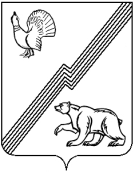 АДМИНИСТРАЦИЯ ГОРОДА ЮГОРСКАХанты - Мансийского автономного округа – ЮгрыПОСТАНОВЛЕНИЕот 12 ноября 2019 года                                                                                                                № 2427Об утверждении отчета об исполнении бюджета города Югорска за 9 месяцев 2019 годаВ соответствии со статьей 264.2 Бюджетного кодекса Российской Федерации, Положением об отдельных вопросах организации и осуществления бюджетного процесса               в городе Югорске, утвержденным решением Думы города Югорска от 26.09.2013 № 48:1. Утвердить отчёт об исполнении бюджета города Югорска за 9 месяцев 2019 года (приложение).2. Опубликовать постановление в официальном печатном издании города Югорска             и разместить на официальном сайте органов местного самоуправления города Югорска.3. Направить постановление в Думу города Югорска и контрольно-счетную палату города Югорска.4. Контроль за выполнением постановления возложить на директора департамента финансов администрации города Югорска И.Ю. Мальцеву.Глава города Югорска                                                                                                А.В. БородкинПриложениек постановлениюадминистрации города Югорскаот 12 ноября 2019 года № 2427Отчёт об исполнении бюджета города Югорска за 9 месяцев 2019 годаРаздел 1. Исполнение бюджета города Югорска по доходам по кодам классификации доходов бюджетов
рублейРаздел 2. Исполнение расходов бюджета города Югорска по разделам и подразделам классификации расходов бюджета города Югорска рублейРаздел 3. Исполнение расходов бюджета города Югорска по ведомственной структуре расходов бюджета       рублейРаздел 4. Исполнение расходов бюджета города Югорска по муниципальным программам города Югорска  рублейРаздел 5. Исполнение бюджета города Югорска по источникам финансирования дефицита бюджета по кодам классификации источников финансирования дефицитов бюджетоврублейКод дохода по бюджетной классификацииНаименование Исполнено123ХДОХОДЫ - всего2 412 761 637,14000 1 00 00000 00 0000 000НАЛОГОВЫЕ И НЕНАЛОГОВЫЕ ДОХОДЫ1 062 847 723,41000 1 01 00000 00 0000 000НАЛОГИ НА ПРИБЫЛЬ, ДОХОДЫ825 752 076,58000 1 01 02000 01 0000 110Налог на доходы физических лиц825 752 076,58000 1 01 02010 01 0000 110Налог на доходы физических лиц с доходов, источником которых является налоговый агент, за исключением доходов, в отношении которых исчисление и уплата налога осуществляются в соответствии со статьями 227, 227.1 и 228 Налогового кодекса Российской Федерации818 933 741,46000 1 01 02020 01 0000 110Налог на доходы физических лиц с доходов, полученных от осуществления деятельности физическими лицами, зарегистрированными в качестве индивидуальных предпринимателей, нотариусов, занимающихся частной практикой, адвокатов, учредивших адвокатские кабинеты, и других лиц, занимающихся частной практикой в соответствии со статьей 227 Налогового кодекса Российской Федерации544 740,81000 1 01 02030 01 0000 110Налог на доходы физических лиц с доходов, полученных физическими лицами в соответствии со статьей 228 Налогового кодекса Российской Федерации4 572 718,72000 1 01 02040 01 0000 110Налог на доходы физических лиц в виде фиксированных авансовых платежей с доходов, полученных физическими лицами, являющимися иностранными гражданами, осуществляющими трудовую деятельность по найму на основании патента в соответствии со статьей 227.1 Налогового кодекса Российской Федерации1 748 473,57000 1 01 02050 01 0000 110Налог на доходы физических лиц с сумм прибыли контролируемой иностранной компании, полученной физическими лицами, признаваемыми контролирующими лицами этой компании-47 597,98000 1 03 00000 00 0000 000НАЛОГИ НА ТОВАРЫ (РАБОТЫ, УСЛУГИ), РЕАЛИЗУЕМЫЕ НА ТЕРРИТОРИИ РОССИЙСКОЙ ФЕДЕРАЦИИ18 380 793,79000 1 03 02000 01 0000 110Акцизы по подакцизным товарам (продукции), производимым на территории Российской Федерации18 380 793,79000 1 03 02230 01 0000 110Доходы от уплаты акцизов на дизельное топливо, подлежащие распределению между бюджетами субъектов Российской Федерации и местными бюджетами с учетом установленных дифференцированных нормативов отчислений в местные бюджеты8 320 628,99000 1 03 02231 01 0000 110Доходы от уплаты акцизов на дизельное топливо, подлежащие распределению между бюджетами субъектов Российской Федерации и местными бюджетами с учетом установленных дифференцированных нормативов отчислений в местные бюджеты (по нормативам, установленным Федеральным законом о федеральном бюджете в целях формирования дорожных фондов субъектов Российской Федерации)8 320 628,99000 1 03 02240 01 0000 110Доходы от уплаты акцизов на моторные масла для дизельных и (или) карбюраторных (инжекторных) двигателей, подлежащие распределению между бюджетами субъектов Российской Федерации и местными бюджетами с учетом установленных дифференцированных нормативов отчислений в местные бюджеты63 258,68000 1 03 02241 01 0000 110Доходы от уплаты акцизов на моторные масла для дизельных и (или) карбюраторных (инжекторных) двигателей, подлежащие распределению между бюджетами субъектов Российской Федерации и местными бюджетами с учетом установленных дифференцированных нормативов отчислений в местные бюджеты (по нормативам, установленным Федеральным законом о федеральном бюджете в целях формирования дорожных фондов субъектов Российской Федерации)63 258,68000 1 03 02250 01 0000 110Доходы от уплаты акцизов на автомобильный бензин, подлежащие распределению между бюджетами субъектов Российской Федерации и местными бюджетами с учетом установленных дифференцированных нормативов отчислений в местные бюджеты11 404 174,45000 1 03 02251 01 0000 110Доходы от уплаты акцизов на автомобильный бензин, подлежащие распределению между бюджетами субъектов Российской Федерации и местными бюджетами с учетом установленных дифференцированных нормативов отчислений в местные бюджеты (по нормативам, установленным Федеральным законом о федеральном бюджете в целях формирования дорожных фондов субъектов Российской Федерации)11 404 174,45000 1 03 02260 01 0000 110Доходы от уплаты акцизов на прямогонный бензин, подлежащие распределению между бюджетами субъектов Российской Федерации и местными бюджетами с учетом установленных дифференцированных нормативов отчислений в местные бюджеты-1 407 268,33000 1 03 02261 01 0000 110Доходы от уплаты акцизов на прямогонный бензин, подлежащие распределению между бюджетами субъектов Российской Федерации и местными бюджетами с учетом установленных дифференцированных нормативов отчислений в местные бюджеты (по нормативам, установленным Федеральным законом о федеральном бюджете в целях формирования дорожных фондов субъектов Российской Федерации)-1 407 268,33000 1 05 00000 00 0000 000НАЛОГИ НА СОВОКУПНЫЙ ДОХОД78 180 980,75000 1 05 01000 00 0000 110Налог, взимаемый в связи с применением упрощенной системы налогообложения56 528 131,57000 1 05 01010 01 0000 110Налог, взимаемый с налогоплательщиков, выбравших в качестве объекта налогообложения доходы36 695 978,40000 1 05 01011 01 0000 110Налог, взимаемый с налогоплательщиков, выбравших в качестве объекта налогообложения доходы36 695 978,40000 1 05 01020 01 0000 110Налог, взимаемый с налогоплательщиков, выбравших в качестве объекта налогообложения доходы, уменьшенные на величину расходов19 829 785,80000 1 05 01021 01 0000 110Налог, взимаемый с налогоплательщиков, выбравших в качестве объекта налогообложения доходы, уменьшенные на величину расходов (в том числе минимальный налог, зачисляемый в бюджеты субъектов Российской Федерации)19 829 680,26000 1 05 01022 01 0000 110Налог, взимаемый с налогоплательщиков, выбравших в качестве объекта налогообложения доходы, уменьшенные на величину расходов (за налоговые периоды, истекшие до 1 января 2011 года)105,54000 1 05 01050 01 0000 110Минимальный налог, зачисляемый в бюджеты субъектов Российской Федерации (за налоговые периоды, истекшие до 1 января 2016 года)2 367,37000 1 05 02000 02 0000 110Единый налог на вмененный доход для отдельных видов деятельности14 607 651,71000 1 05 02010 02 0000 110Единый налог на вмененный доход для отдельных видов деятельности14 607 638,70000 1 05 02020 02 0000 110Единый налог на вмененный доход для отдельных видов деятельности (за налоговые периоды, истекшие до 1 января 2011 года)13,01000 1 05 03000 01 0000 110Единый сельскохозяйственный налог3 145 308,37000 1 05 03010 01 0000 110Единый сельскохозяйственный налог3 145 308,37000 1 05 04000 02 0000 110Налог, взимаемый в связи с применением патентной системы налогообложения3 899 889,10000 1 05 04010 02 0000 110Налог, взимаемый в связи с применением патентной системы налогообложения, зачисляемый в бюджеты городских округов3 899 889,10000 1 06 00000 00 0000 000НАЛОГИ НА ИМУЩЕСТВО32 936 264,77000 1 06 01000 00 0000 110Налог на имущество физических лиц7 938 746,20000 1 06 01020 04 0000 110Налог на имущество физических лиц, взимаемый по ставкам, применяемым к объектам налогообложения, расположенным в границах городских округов7 938 746,20000 1 06 06000 00 0000 110Земельный налог24 997 518,57000 1 06 06030 00 0000 110Земельный налог с организаций21 407 078,04000 1 06 06032 04 0000 110Земельный налог с организаций, обладающих земельным участком, расположенным в границах городских округов21 407 078,04000 1 06 06040 00 0000 110Земельный налог с физических лиц3 590 440,53000 1 06 06042 04 0000 110Земельный налог с физических лиц, обладающих земельным участком, расположенным в границах городских округов3 590 440,53000 1 08 00000 00 0000 000ГОСУДАРСТВЕННАЯ ПОШЛИНА4 506 500,65000 1 08 03000 01 0000 110Государственная пошлина по делам, рассматриваемым в судах общей юрисдикции, мировыми судьями4 441 500,65000 1 08 03010 01 0000 110Государственная пошлина по делам, рассматриваемым в судах общей юрисдикции, мировыми судьями (за исключением Верховного Суда Российской Федерации)4 441 500,65000 1 08 07000 01 0000 110Государственная пошлина за государственную регистрацию, а также за совершение прочих юридически значимых действий65 000,00000 1 08 07150 01 0000 110Государственная пошлина за выдачу разрешения на установку рекламной конструкции65 000,00000 1 11 00000 00 0000 000ДОХОДЫ ОТ ИСПОЛЬЗОВАНИЯ ИМУЩЕСТВА, НАХОДЯЩЕГОСЯ В ГОСУДАРСТВЕННОЙ И МУНИЦИПАЛЬНОЙ СОБСТВЕННОСТИ51 827 257,23000 1 11 01000 00 0000 120Доходы в виде прибыли, приходящейся на доли в уставных (складочных) капиталах хозяйственных товариществ и обществ, или дивидендов по акциям, принадлежащим Российской Федерации, субъектам Российской Федерации или муниципальным образованиям64 000,00000 1 11 01040 04 0000 120Доходы в виде прибыли, приходящейся на доли в уставных (складочных) капиталах хозяйственных товариществ и обществ, или дивидендов по акциям, принадлежащим городским округам64 000,00000 1 11 05000 00 0000 120Доходы, получаемые в виде арендной либо иной платы за передачу в возмездное пользование государственного и муниципального имущества (за исключением имущества бюджетных и автономных учреждений, а также имущества государственных и муниципальных унитарных предприятий, в том числе казенных)39 104 711,28000 1 11 05010 00 0000 120Доходы, получаемые в виде арендной платы за земельные участки, государственная собственность на которые не разграничена, а также средства от продажи права на заключение договоров аренды указанных земельных участков31 440 259,45000 1 11 05012 04 0000 120Доходы, получаемые в виде арендной платы за земельные участки, государственная собственность на которые не разграничена и которые расположены в границах городских округов, а также средства от продажи права на заключение договоров аренды указанных земельных участков31 440 259,45000 1 11 05020 00 0000 120Доходы, получаемые в виде арендной платы за земли после разграничения государственной собственности на землю, а также средства от продажи права на заключение договоров аренды указанных земельных участков (за исключением земельных участков бюджетных и автономных учреждений)1 057 992,43000 1 11 05024 04 0000 120Доходы, получаемые в виде арендной платы, а также средства от продажи права на заключение договоров аренды за земли, находящиеся в собственности городских округов (за исключением земельных участков муниципальных бюджетных и автономных учреждений)1 057 992,43000 1 11 05030 00 0000 120Доходы от сдачи в аренду имущества, находящегося в оперативном управлении органов государственной власти, органов местного самоуправления, государственных внебюджетных фондов и созданных ими учреждений (за исключением имущества бюджетных и автономных учреждений)6 606 459,40000 1 11 05034 04 0000 120Доходы от сдачи в аренду имущества, находящегося в оперативном управлении органов управления городских округов и созданных ими учреждений (за исключением имущества муниципальных бюджетных и автономных учреждений)6 606 459,40000 1 11 07000 00 0000 120Платежи от государственных и муниципальных унитарных предприятий5 000,00000 1 11 07010 00 0000 120Доходы от перечисления части прибыли государственных и муниципальных унитарных предприятий, остающейся после уплаты налогов и обязательных платежей5 000,00000 1 11 07014 04 0000 120Доходы от перечисления части прибыли, остающейся после уплаты налогов и иных обязательных платежей муниципальных унитарных предприятий, созданных городскими округами5 000,00000 1 11 09000 00 0000 120Прочие доходы от использования имущества и прав, находящихся в государственной и муниципальной собственности (за исключением имущества бюджетных и автономных учреждений, а также имущества государственных и муниципальных унитарных предприятий, в том числе казенных)12 653 545,95000 1 11 09040 00 0000 120Прочие поступления от использования имущества, находящегося в государственной и муниципальной собственности (за исключением имущества бюджетных и автономных учреждений, а также имущества государственных и муниципальных унитарных предприятий, в том числе казенных)12 653 545,95000 1 11 09044 04 0000 120Прочие поступления от использования имущества, находящегося в собственности городских округов (за исключением имущества муниципальных бюджетных и автономных учреждений, а также имущества муниципальных унитарных предприятий, в том числе казенных)12 653 545,95000 1 12 00000 00 0000 000ПЛАТЕЖИ ПРИ ПОЛЬЗОВАНИИ ПРИРОДНЫМИ РЕСУРСАМИ-377 999,37000 1 12 01000 01 0000 120Плата за негативное воздействие на окружающую среду-377 999,37000 1 12 01010 01 0000 120Плата за выбросы загрязняющих веществ в атмосферный воздух стационарными объектами-601 021,01000 1 12 01030 01 0000 120Плата за сбросы загрязняющих веществ в водные объекты28 651,03000 1 12 01041 01 0000 120Плата за размещение отходов производства143 101,89000 1 12 01042 01 0000 120Плата за размещение твердых коммунальных отходов51 265,11000 1 12 01070 01 0000 120Плата за выбросы загрязняющих веществ, образующихся при сжигании на факельных установках и (или) рассеивании попутного нефтяного газа3,61000 1 13 00000 00 0000 000ДОХОДЫ ОТ ОКАЗАНИЯ ПЛАТНЫХ УСЛУГ И КОМПЕНСАЦИИ ЗАТРАТ ГОСУДАРСТВА13 941 591,29000 1 13 01000 00 0000 130Доходы от оказания платных услуг (работ)43 100,00000 1 13 01990 00 0000 130Прочие доходы от оказания платных услуг (работ)43 100,00000 1 13 01994 04 0000 130Прочие доходы от оказания платных услуг (работ) получателями средств бюджетов городских округов43 100,00000 1 13 02000 00 0000 130Доходы от компенсации затрат государства13 898 491,29000 1 13 02990 00 0000 130Прочие доходы от компенсации затрат государства13 898 491,29000 1 13 02994 04 0000 130Прочие доходы от компенсации затрат бюджетов городских округов13 898 491,29000 1 14 00000 00 0000 000ДОХОДЫ ОТ ПРОДАЖИ МАТЕРИАЛЬНЫХ И НЕМАТЕРИАЛЬНЫХ АКТИВОВ23 298 689,61000 1 14 01000 00 0000 410Доходы от продажи квартир20 685 435,46000 1 14 01040 04 0000 410Доходы от продажи квартир, находящихся в собственности городских округов20 685 435,46000 1 14 02000 00 0000 000Доходы от реализации имущества, находящегося в государственной и муниципальной собственности (за исключением движимого имущества бюджетных и автономных учреждений, а также имущества государственных и муниципальных унитарных предприятий, в том числе казенных)1 313 797,37000 1 14 02040 04 0000 410Доходы от реализации имущества, находящегося в собственности городских округов (за исключением движимого имущества муниципальных бюджетных и автономных учреждений, а также имущества муниципальных унитарных предприятий, в том числе казенных), в части реализации основных средств по указанному имуществу1 313 797,37000 1 14 02043 04 0000 410Доходы от реализации иного имущества, находящегося в собственности городских округов (за исключением имущества муниципальных бюджетных и автономных учреждений, а также имущества муниципальных унитарных предприятий, в том числе казенных), в части реализации основных средств по указанному имуществу1 313 797,37000 1 14 06000 00 0000 430Доходы от продажи земельных участков, находящихся в государственной и муниципальной собственности1 191 668,28000 1 14 06010 00 0000 430Доходы от продажи земельных участков, государственная собственность на которые не разграничена797 875,55000 1 14 06012 04 0000 430Доходы от продажи земельных участков, государственная собственность на которые не разграничена и которые расположены в границах городских округов797 875,55000 1 14 06020 00 0000 430Доходы от продажи земельных участков, государственная собственность на которые разграничена (за исключением земельных участков бюджетных и автономных учреждений)393 792,73000 1 14 06024 04 0000 430Доходы от продажи земельных участков, находящихся в собственности городских округов (за исключением земельных участков муниципальных бюджетных и автономных учреждений)393 792,73000 1 14 06300 00 0000 430Плата за увеличение площади земельных участков, находящихся в частной собственности, в результате перераспределения таких земельных участков и земель (или) земельных участков, находящихся в государственной или муниципальной собственности107 788,50000 1 14 06310 00 0000 430Плата за увеличение площади земельных участков, находящихся в частной собственности, в результате перераспределения таких земельных участков и земель (или) земельных участков, государственная собственность на которые не разграничена100 774,60000 1 14 06312 04 0000 430Плата за увеличение площади земельных участков, находящихся в частной собственности, в результате перераспределения таких земельных участков и земель (или) земельных участков, государственная собственность на которые не разграничена и которые расположены в границах городских округов100 774,60000 1 14 06320 00 0000 430Плата за увеличение площади земельных участков, находящихся в частной собственности, в результате перераспределения таких земельных участков и земельных участков после разграничения государственной собственности на землю7 013,90000 1 14 06324 04 0000 430Плата за увеличение площади земельных участков, находящихся в частной собственности, в результате перераспределения таких земельных участков и земельных участков, находящихся в собственности городских округов7 013,90000 1 16 00000 00 0000 000ШТРАФЫ, САНКЦИИ, ВОЗМЕЩЕНИЕ УЩЕРБА14 289 052,95000 1 16 03000 00 0000 140Денежные взыскания (штрафы) за нарушение законодательства о налогах и сборах776 785,89000 1 16 03010 01 0000 140Денежные взыскания (штрафы) за нарушение законодательства о налогах и сборах, предусмотренные статьями 116, 119.1, 119.2, пунктами 1 и 2 статьи 120, статьями 125, 126, 126.1, 128, 129, 129.1, 129.4, 132, 133, 134, 135, 135.1, 135.2 Налогового кодекса Российской Федерации423 983,26000 1 16 03030 01 0000 140Денежные взыскания (штрафы) за административные правонарушения в области налогов и сборов, предусмотренные Кодексом Российской Федерации об административных правонарушениях352 802,63000 1 16 06000 01 0000 140Денежные взыскания (штрафы) за нарушение законодательства о применении контрольно-кассовой техники при осуществлении наличных денежных расчетов и (или) расчетов с использованием платежных карт23 300,00000 1 16 08000 01 0000 140Денежные взыскания (штрафы) за административные правонарушения в области государственного регулирования производства и оборота этилового спирта, алкогольной, спиртосодержащей и табачной продукции564 157,92000 1 16 08010 01 0000 140Денежные взыскания (штрафы) за административные правонарушения в области государственного регулирования производства и оборота этилового спирта, алкогольной, спиртосодержащей продукции559 157,92000 1 16 08020 01 0000 140Денежные взыскания (штрафы) за административные правонарушения в области государственного регулирования производства и оборота табачной продукции5 000,00000 1 16 18000 00 0000 140Денежные взыскания (штрафы) за нарушение бюджетного законодательства Российской Федерации2 240,90000 1 16 18040 04 0000 140Денежные взыскания (штрафы) за нарушение бюджетного законодательства (в части бюджетов городских округов)2 240,90000 1 16 21000 00 0000 140Денежные взыскания (штрафы) и иные суммы, взыскиваемые с лиц, виновных в совершении преступлений, и в возмещение ущерба имуществу190,05000 1 16 21040 04 0000 140Денежные взыскания (штрафы) и иные суммы, взыскиваемые с лиц, виновных в совершении преступлений, и в возмещение ущерба имуществу, зачисляемые в бюджеты городских округов190,05000 1 16 25000 00 0000 140Денежные взыскания (штрафы) за нарушение законодательства Российской Федерации о недрах, об особо охраняемых природных территориях, об охране и использовании животного мира, об экологической экспертизе, в области охраны окружающей среды, о рыболовстве и сохранении водных биологических ресурсов, земельного законодательства, лесного законодательства, водного законодательства184 086,43000 1 16 25050 01 0000 140Денежные взыскания (штрафы) за нарушение законодательства в области охраны окружающей среды120 000,00000 1 16 25060 01 0000 140Денежные взыскания (штрафы) за нарушение земельного законодательства64 086,43000 1 16 28000 01 0000 140Денежные взыскания (штрафы) за нарушение законодательства в области обеспечения санитарно-эпидемиологического благополучия человека и законодательства в сфере защиты прав потребителей726 278,18000 1 16 30000 01 0000 140Денежные взыскания (штрафы) за правонарушения в области дорожного движения449 289,48000 1 16 30010 01 0000 140Денежные взыскания (штрафы) за нарушение правил перевозки крупногабаритных и тяжеловесных грузов по автомобильным дорогам общего пользования2 500,00000 1 16 30013 01 0000 140Денежные взыскания (штрафы) за нарушение правил перевозки крупногабаритных и тяжеловесных грузов по автомобильным дорогам общего пользования местного значения городских округов2 500,00000 1 16 30030 01 0000 140Прочие денежные взыскания (штрафы) за правонарушения в области дорожного движения446 789,48000 1 16 33000 00 0000 140Денежные взыскания (штрафы) за нарушение законодательства Российской Федерации о контрактной системе в сфере закупок товаров, работ, услуг для обеспечения государственных и муниципальных нужд9 341 311,83000 1 16 33040 04 0000 140Денежные взыскания (штрафы) за нарушение законодательства Российской Федерации о контрактной системе в сфере закупок товаров, работ, услуг для обеспечения государственных и муниципальных нужд для нужд городских округов9 341 311,83000 1 16 43000 01 0000 140Денежные взыскания (штрафы) за нарушение законодательства Российской Федерации об административных правонарушениях, предусмотренные статьей 20.25 Кодекса Российской Федерации об административных правонарушениях743 100,74000 1 16 90000 00 0000 140Прочие поступления от денежных взысканий (штрафов) и иных сумм в возмещение ущерба1 478 311,53000 1 16 90040 04 0000 140Прочие поступления от денежных взысканий (штрафов) и иных сумм в возмещение ущерба, зачисляемые в бюджеты городских округов1 478 311,53000 1 17 00000 00 0000 000ПРОЧИЕ НЕНАЛОГОВЫЕ ДОХОДЫ112 515,16000 1 17 01000 00 0000 180Невыясненные поступления40 070,98000 1 17 01040 04 0000 180Невыясненные поступления, зачисляемые в бюджеты городских округов40 070,98000 1 17 05000 00 0000 180Прочие неналоговые доходы72 444,18000 1 17 05040 04 0000 180Прочие неналоговые доходы бюджетов городских округов72 444,18000 2 00 00000 00 0000 000БЕЗВОЗМЕЗДНЫЕ ПОСТУПЛЕНИЯ1 349 913 913,73000 2 02 00000 00 0000 000БЕЗВОЗМЕЗДНЫЕ ПОСТУПЛЕНИЯ ОТ ДРУГИХ БЮДЖЕТОВ БЮДЖЕТНОЙ СИСТЕМЫ РОССИЙСКОЙ ФЕДЕРАЦИИ1 357 500 195,39000 2 02 10000 00 0000 150Дотации бюджетам бюджетной системы Российской Федерации94 484 420,00000 2 02 15002 00 0000 150Дотации бюджетам на поддержку мер по обеспечению сбалансированности бюджетов70 150 620,00000 2 02 15002 04 0000 150Дотации бюджетам городских округов на поддержку мер по обеспечению сбалансированности бюджетов70 150 620,00000 2 02 19999 00 0000 150Прочие дотации24 333 800,00000 2 02 19999 04 0000 150Прочие дотации бюджетам городских округов24 333 800,00000 2 02 20000 00 0000 150Субсидии бюджетам бюджетной системы Российской Федерации (межбюджетные субсидии)174 240 002,08000 2 02 20041 00 0000 150Субсидии бюджетам на строительство, модернизацию, ремонт и содержание автомобильных дорог общего пользования, в том числе дорог в поселениях (за исключением автомобильных дорог федерального значения)0,00000 2 02 20041 04 0000 150Субсидии бюджетам городских округов на строительство, модернизацию, ремонт и содержание автомобильных дорог общего пользования, в том числе дорог в поселениях (за исключением автомобильных дорог федерального значения)0,00000 2 02 20077 00 0000 150Субсидии бюджетам на софинансирование капитальных вложений в объекты государственной (муниципальной) собственности93 448 103,64000 2 02 20077 04 0000 150Субсидии бюджетам городских округов на софинансирование капитальных вложений в объекты муниципальной собственности93 448 103,64000 2 02 25081 00 0000 150Субсидии бюджетам на государственную поддержку спортивных организаций, осуществляющих подготовку спортивного резерва для сборных команд Российской Федерации610 500,00000 2 02 25081 04 0000 150Субсидии бюджетам городских округов на государственную поддержку спортивных организаций, осуществляющих подготовку спортивного резерва для сборных команд Российской Федерации610 500,00000 2 02 25497 00 0000 150Субсидии бюджетам на реализацию мероприятий по обеспечению жильем молодых семей4 134 449,96000 2 02 25497 04 0000 150Субсидии бюджетам городских округов на реализацию мероприятий по обеспечению жильем молодых семей4 134 449,96000 2 02 25519 00 0000 150Субсидия бюджетам на поддержку отрасли культуры93 209,66000 2 02 25519 04 0000 150Субсидия бюджетам городских округов на поддержку отрасли культуры93 209,66000 2 02 25555 00 0000 150Субсидии бюджетам на реализацию программ формирования современной городской среды6 525 566,75000 2 02 25555 04 0000 150Субсидии бюджетам городских округов на реализацию программ формирования современной городской среды6 525 566,75000 2 02 29999 00 0000 150Прочие субсидии69 428 172,07000 2 02 29999 04 0000 150Прочие субсидии бюджетам городских округов69 428 172,07000 2 02 30000 00 0000 150Субвенции бюджетам бюджетной системы Российской Федерации1 080 920 482,59000 2 02 30024 00 0000 150Субвенции местным бюджетам на выполнение передаваемых полномочий субъектов Российской Федерации1 033 796 024,59000 2 02 30024 04 0000 150Субвенции бюджетам городских округов на выполнение передаваемых полномочий субъектов Российской Федерации1 033 796 024,59000 2 02 30029 00 0000 150Субвенции бюджетам на компенсацию части платы, взимаемой с родителей (законных представителей) за присмотр и уход за детьми, посещающими образовательные организации, реализующие образовательные программы дошкольного образования23 460 000,00000 2 02 30029 04 0000 150Субвенции бюджетам городских округов на компенсацию части платы, взимаемой с родителей (законных представителей) за присмотр и уход за детьми, посещающими образовательные организации, реализующие образовательные программы дошкольного образования23 460 000,00000 2 02 35082 00 0000 150Субвенции бюджетам муниципальных образований на предоставление жилых помещений детям-сиротам и детям, оставшимся без попечения родителей, лицам из их числа по договорам найма специализированных жилых помещений11 120 868,00000 2 02 35082 04 0000 150Субвенции бюджетам городских округов на предоставление жилых помещений детям-сиротам и детям, оставшимся без попечения родителей, лицам из их числа по договорам найма специализированных жилых помещений11 120 868,00000 2 02 35118 00 0000 150Субвенции бюджетам на осуществление первичного воинского учета на территориях, где отсутствуют военные комиссариаты3 919 500,00000 2 02 35118 04 0000 150Субвенции бюджетам городских округов на осуществление первичного воинского учета на территориях, где отсутствуют военные комиссариаты3 919 500,00000 2 02 35120 00 0000 150Субвенции бюджетам на осуществление полномочий по составлению (изменению) списков кандидатов в присяжные заседатели федеральных судов общей юрисдикции в Российской Федерации2 400,00000 2 02 35120 04 0000 150Субвенции бюджетам городских округов на осуществление полномочий по составлению (изменению) списков кандидатов в присяжные заседатели федеральных судов общей юрисдикции в Российской Федерации2 400,00000 2 02 35134 00 0000 150Субвенции бюджетам на осуществление полномочий по обеспечению жильем отдельных категорий граждан, установленных Федеральным законом от 12 января 1995 года N 5-ФЗ "О ветеранах", в соответствии с Указом Президента Российской Федерации от 7 мая 2008 года N 714 "Об обеспечении жильем ветеранов Великой Отечественной войны 1941 - 1945 годов"4 540 321,00000 2 02 35134 04 0000 150Субвенции бюджетам городских округов на осуществление полномочий по обеспечению жильем отдельных категорий граждан, установленных Федеральным законом от 12 января 1995 года N 5-ФЗ "О ветеранах", в соответствии с Указом Президента Российской Федерации от 7 мая 2008 года N 714 "Об обеспечении жильем ветеранов Великой Отечественной войны 1941 - 1945 годов"4 540 321,00000 2 02 35930 00 0000 150Субвенции бюджетам на государственную регистрацию актов гражданского состояния4 081 369,00000 2 02 35930 04 0000 150Субвенции бюджетам городских округов на государственную регистрацию актов гражданского состояния4 081 369,00000 2 02 40000 00 0000 150Иные межбюджетные трансферты7 855 290,72000 2 02 49999 00 0000 150Прочие межбюджетные трансферты, передаваемые бюджетам7 855 290,72000 2 02 49999 04 0000 150Прочие межбюджетные трансферты, передаваемые бюджетам городских округов7 855 290,72000 2 07 00000 00 0000 000ПРОЧИЕ БЕЗВОЗМЕЗДНЫЕ ПОСТУПЛЕНИЯ2 060 000,00000 2 07 04000 04 0000 150Прочие безвозмездные поступления в бюджеты городских округов2 060 000,00000 2 07 04050 04 0000 150Прочие безвозмездные поступления в бюджеты городских округов2 060 000,00000 2 19 00000 00 0000 000ВОЗВРАТ ОСТАТКОВ СУБСИДИЙ, СУБВЕНЦИЙ И ИНЫХ МЕЖБЮДЖЕТНЫХ ТРАНСФЕРТОВ, ИМЕЮЩИХ ЦЕЛЕВОЕ НАЗНАЧЕНИЕ, ПРОШЛЫХ ЛЕТ-9 646 281,66000 2 19 00000 04 0000 150Возврат остатков субсидий, субвенций и иных межбюджетных трансфертов, имеющих целевое назначение, прошлых лет из бюджетов городских округов-9 646 281,66000 2 19 25020 04 0000 150Возврат остатков субсидий на мероприятия подпрограммы "Обеспечение жильем молодых семей" федеральной целевой программы "Жилище" на 2015 - 2020 годы из бюджетов городских округов-1 181 117,79000 2 19 60010 04 0000 150Возврат прочих остатков субсидий, субвенций и иных межбюджетных трансфертов, имеющих целевое назначение, прошлых лет из бюджетов городских округов-8 465 163,87НаименованиеКлассификация расходов бюджетовКлассификация расходов бюджетовИсполненоНаименованиеРазделПодразделИсполнено1234Общегосударственные вопросы0100268 855 818,20Функционирование высшего должностного лица субъекта Российской Федерации и муниципального образования01023 749 333,91Функционирование законодательных (представительных) органов государственной власти и представительных органов муниципальных образований01038 833 464,50Функционирование Правительства Российской Федерации, высших исполнительных органов государственной власти субъектов Российской Федерации, местных администраций010486 128 785,11Судебная система01052 400,00Обеспечение деятельности финансовых, налоговых и таможенных органов и органов финансового (финансово-бюджетного) надзора010630 021 882,35Обеспечение проведения выборов и референдумов01070,00Резервные фонды01110,00Другие общегосударственные вопросы0113140 119 952,33Национальная оборона02005 888 377,13Мобилизационная и вневойсковая подготовка02035 888 377,13Национальная безопасность и правоохранительная деятельность03005 622 950,38Органы юстиции03044 081 369,00Защита населения и территории от чрезвычайных ситуаций природного и техногенного характера, гражданская оборона0309197 322,41Другие вопросы в области национальной безопасности и правоохранительной деятельности03141 344 258,97Национальная экономика0400275 880 256,67Общеэкономические вопросы04014 745 053,56Сельское хозяйство и рыболовство0405138 891 092,84Лесное хозяйство040720 055 318,35Транспорт04089 008 991,94Дорожное хозяйство (дорожные фонды)040993 046 159,74Связь и информатика04104 211 206,87Другие вопросы в области национальной экономики04125 922 433,37Жилищно-коммунальное хозяйство0500217 927 524,72Жилищное хозяйство050133 224 807,17Коммунальное хозяйство050287 601 174,84Благоустройство050365 696 139,03Другие вопросы в области жилищно-коммунального хозяйства050531 405 403,68Охрана окружающей среды0600219 071,00Охрана объектов растительного и животного мира и среды их обитания0603104 571,00Другие вопросы в области охраны окружающей среды0605114 500,00Образование07001 108 286 018,55Дошкольное образование0701226 250 480,46Общее образование0702669 606 692,14Дополнительное образование детей070394 607 614,37Молодежная политика070744 928 120,66Другие вопросы в области образования070972 893 110,92Культура, кинематография0800112 213 975,44Культура0801106 147 976,58Другие вопросы в области культуры, кинематографии08046 065 998,86Здравоохранение0900983 942,23Другие вопросы в области здравоохранения0909983 942,23Социальная политика100077 900 227,60Пенсионное обеспечение10013 802 100,14Социальное обеспечение населения10038 766 581,63Охрана семьи и детства100457 088 548,83Другие вопросы в области социальной политики10068 242 997,00Физическая культура и спорт110081 801 457,60Физическая культура110171 619 095,44Массовый спорт1102258 512,00Спорт высших достижений1103642 631,58Другие вопросы в области физической культуры и спорта11059 281 218,58Средства массовой информации120016 368 772,36Периодическая печать и издательства12029 250 000,00Другие вопросы в области средств массовой информации12047 118 772,36Обслуживание государственного и муниципального долга130014 515 244,55Обслуживание государственного внутреннего и муниципального долга130114 515 244,55Итого2 186 463 636,43НаименованиеВедРзПрЦСРВРИсполнено1234567Дума города Югорска010000015 438 849,04Общегосударственные вопросы010010014 451 959,79Функционирование законодательных (представительных) органов государственной власти и представительных органов муниципальных образований01001038 833 464,50Непрограммные направления деятельности010010340000000008 833 464,50Непрограммное направление деятельности "Обеспечение деятельности органов местного самоуправления"010010340100000008 833 464,50Расходы на обеспечение функций органов местного самоуправления010010340100020402 469 702,06Расходы на выплаты персоналу в целях обеспечения выполнения функций государственными (муниципальными) органами, казенными учреждениями, органами управления государственными внебюджетными фондами010010340100020401002 370 788,06Расходы на выплаты персоналу государственных (муниципальных) органов010010340100020401202 370 788,06Закупка товаров, работ и услуг для обеспечения государственных (муниципальных) нужд0100103401000204020095 600,00Иные закупки товаров, работ и услуг для обеспечения государственных (муниципальных) нужд0100103401000204024095 600,00Иные бюджетные ассигнования010010340100020408003 314,00Уплата налогов, сборов и иных платежей010010340100020408503 314,00Председатель Думы города Югорска010010340100021103 623 894,87Расходы на выплаты персоналу в целях обеспечения выполнения функций государственными (муниципальными) органами, казенными учреждениями, органами управления государственными внебюджетными фондами010010340100021101003 623 894,87Расходы на выплаты персоналу государственных (муниципальных) органов010010340100021101203 623 894,87Депутат Думы города Югорска010010340100021202 739 867,57Расходы на выплаты персоналу в целях обеспечения выполнения функций государственными (муниципальными) органами, казенными учреждениями, органами управления государственными внебюджетными фондами010010340100021201002 739 867,57Расходы на выплаты персоналу государственных (муниципальных) органов010010340100021201202 739 867,57Обеспечение деятельности финансовых, налоговых и таможенных органов и органов финансового (финансово-бюджетного) надзора01001065 001 995,29Непрограммные направления деятельности010010640000000005 001 995,29Непрограммное направление деятельности "Обеспечение деятельности органов местного самоуправления"010010640100000005 001 995,29Расходы на обеспечение функций органов местного самоуправления010010640100020401 535 600,27Расходы на выплаты персоналу в целях обеспечения выполнения функций государственными (муниципальными) органами, казенными учреждениями, органами управления государственными внебюджетными фондами010010640100020401001 535 600,27Расходы на выплаты персоналу государственных (муниципальных) органов010010640100020401201 535 600,27Председатель контрольно-счетной палаты города Югорска и его заместитель010010640100022503 466 395,02Расходы на выплаты персоналу в целях обеспечения выполнения функций государственными (муниципальными) органами, казенными учреждениями, органами управления государственными внебюджетными фондами010010640100022501003 466 395,02Расходы на выплаты персоналу государственных (муниципальных) органов010010640100022501203 466 395,02Другие общегосударственные вопросы0100113616 500,00Непрограммные направления деятельности01001134000000000616 500,00Непрограммное направление деятельности "Обеспечение деятельности органов местного самоуправления"01001134010000000616 500,00Прочие мероприятия органов местного самоуправления01001134010002400506 156,00Закупка товаров, работ и услуг для обеспечения государственных (муниципальных) нужд01001134010002400200487 156,00Иные закупки товаров, работ и услуг для обеспечения государственных (муниципальных) нужд01001134010002400240487 156,00Иные бюджетные ассигнования0100113401000240080019 000,00Уплата налогов, сборов и иных платежей0100113401000240085019 000,00Единовременное денежное вознаграждение гражданам, награжденным Почетной грамотой Думы города Югорска01001134010072622110 344,00Социальное обеспечение и иные выплаты населению01001134010072622300110 344,00Публичные нормативные выплаты гражданам несоциального характера01001134010072622330110 344,00Национальная экономика010040011 660,00Связь и информатика010041011 660,00Непрограммные направления деятельности0100410400000000011 660,00Непрограммное направление деятельности "Обеспечение деятельности органов местного самоуправления"0100410401000000011 660,00Услуги в области информационных технологий0100410401002007011 660,00Закупка товаров, работ и услуг для обеспечения государственных (муниципальных) нужд0100410401002007020011 660,00Иные закупки товаров, работ и услуг для обеспечения государственных (муниципальных) нужд0100410401002007024011 660,00Средства массовой информации0101200975 229,25Другие вопросы в области средств массовой информации0101204975 229,25Непрограммные направления деятельности01012044000000000975 229,25Непрограммное направление деятельности "Обеспечение деятельности органов местного самоуправления"01012044010000000975 229,25Прочие мероприятия органов местного самоуправления01012044010002400975 229,25Закупка товаров, работ и услуг для обеспечения государственных (муниципальных) нужд01012044010002400200975 229,25Иные закупки товаров, работ и услуг для обеспечения государственных (муниципальных) нужд01012044010002400240975 229,25Администрация города Югорска0400000476 286 513,93Общегосударственные вопросы0400100210 836 473,03Функционирование высшего должностного лица субъекта Российской Федерации и муниципального образования04001023 749 333,91Муниципальная программа города Югорска "Социально-экономическое развитие и муниципальное управление"040010212000000003 749 333,91Подпрограмма "Совершенствование системы муниципального стратегического управления, реализация отдельных государственных полномочий"040010212100000003 749 333,91Основное мероприятие "Организационно-техническое и финансовое обеспечение деятельности администрации города Югорска и обеспечивающих учреждений, обеспечение мер социальной поддержки отдельным категориям граждан"040010212101000003 749 333,91Глава муниципального образования040010212101020303 749 333,91Расходы на выплаты персоналу в целях обеспечения выполнения функций государственными (муниципальными) органами, казенными учреждениями, органами управления государственными внебюджетными фондами040010212101020301003 749 333,91Расходы на выплаты персоналу государственных (муниципальных) органов040010212101020301203 749 333,91Функционирование Правительства Российской Федерации, высших исполнительных органов государственной власти субъектов Российской Федерации, местных администраций040010486 128 785,11Муниципальная программа города Югорска "Социально-экономическое развитие и муниципальное управление"0400104120000000086 128 785,11Подпрограмма "Совершенствование системы муниципального стратегического управления, реализация отдельных государственных полномочий"0400104121000000086 128 785,11Основное мероприятие "Организационно-техническое и финансовое обеспечение деятельности администрации города Югорска и обеспечивающих учреждений, обеспечение мер социальной поддержки отдельным категориям граждан"0400104121010000086 128 785,11Расходы на обеспечение функций органов местного самоуправления0400104121010204086 128 785,11Расходы на выплаты персоналу в целях обеспечения выполнения функций государственными (муниципальными) органами, казенными учреждениями, органами управления государственными внебюджетными фондами0400104121010204010083 980 438,13Расходы на выплаты персоналу государственных (муниципальных) органов0400104121010204012083 980 438,13Закупка товаров, работ и услуг для обеспечения государственных (муниципальных) нужд040010412101020402001 944 535,80Иные закупки товаров, работ и услуг для обеспечения государственных (муниципальных) нужд040010412101020402401 944 535,80Социальное обеспечение и иные выплаты населению04001041210102040300203 811,18Социальные выплаты гражданам, кроме публичных нормативных социальных выплат04001041210102040320203 811,18Судебная система04001052 400,00Муниципальная программа города Югорска "Профилактика правонарушений, противодействие коррупции и незаконному обороту наркотиков"040010515000000002 400,00Подпрограмма "Профилактика правонарушений"040010515100000002 400,00Основное мероприятие "Обеспечение исполнения государственных полномочий по составлению (изменению) списков кандидатов в присяжные заседатели федеральных судов общей юрисдикции"040010515104000002 400,00Осуществление полномочий по составлению (изменению) списков кандидатов в присяжные заседатели федеральных судов общей юрисдикции в Российской Федерации040010515104512002 400,00Закупка товаров, работ и услуг для обеспечения государственных (муниципальных) нужд040010515104512002002 400,00Иные закупки товаров, работ и услуг для обеспечения государственных (муниципальных) нужд040010515104512002402 400,00Другие общегосударственные вопросы0400113120 955 954,01Муниципальная программа города Югорска "Развитие физической культуры и спорта"0400113040000000089 545,00Основное мероприятие "Организация и проведение спортивно – массовых мероприятий в городе Югорске, участие спортсменов и сборных команд города Югорска в соревнованиях различного уровня"0400113040030000089 545,00Реализация мероприятий0400113040039999089 545,00Расходы на выплаты персоналу в целях обеспечения выполнения функций государственными (муниципальными) органами, казенными учреждениями, органами управления государственными внебюджетными фондами0400113040039999010089 545,00Расходы на выплаты персоналу государственных (муниципальных) органов0400113040039999012089 545,00Муниципальная программа города Югорска "Управление муниципальным имуществом"0400113090000000033 853 005,89Основное мероприятие "Организационно-техническое и финансовое обеспечение деятельности Департамента муниципальной собственности и градостроительства администрации города Югорска"0400113090020000033 853 005,89Расходы на обеспечение функций органов местного самоуправления0400113090020204033 853 005,89Расходы на выплаты персоналу в целях обеспечения выполнения функций государственными (муниципальными) органами, казенными учреждениями, органами управления государственными внебюджетными фондами0400113090020204010033 853 005,89Расходы на выплаты персоналу государственных (муниципальных) органов0400113090020204012033 853 005,89Муниципальная программа города Югорска "Социально-экономическое развитие и муниципальное управление"0400113120000000081 735 787,96Подпрограмма "Совершенствование системы муниципального стратегического управления, реализация отдельных государственных полномочий"0400113121000000058 303 497,46Основное мероприятие "Организационно-техническое и финансовое обеспечение деятельности администрации города Югорска и обеспечивающих учреждений, обеспечение мер социальной поддержки отдельным категориям граждан"0400113121010000058 303 497,46Расходы на обеспечение деятельности (оказание услуг) муниципальных учреждений0400113121010059052 646 533,71Расходы на выплаты персоналу в целях обеспечения выполнения функций государственными (муниципальными) органами, казенными учреждениями, органами управления государственными внебюджетными фондами0400113121010059010046 710 677,02Расходы на выплаты персоналу казенных учреждений0400113121010059011046 710 677,02Закупка товаров, работ и услуг для обеспечения государственных (муниципальных) нужд040011312101005902005 775 533,20Иные закупки товаров, работ и услуг для обеспечения государственных (муниципальных) нужд040011312101005902405 775 533,20Иные бюджетные ассигнования04001131210100590800160 323,49Уплата налогов, сборов и иных платежей04001131210100590850160 323,49Прочие мероприятия органов местного самоуправления04001131210102400602 146,91Закупка товаров, работ и услуг для обеспечения государственных (муниципальных) нужд04001131210102400200286 146,91Иные закупки товаров, работ и услуг для обеспечения государственных (муниципальных) нужд04001131210102400240286 146,91Иные бюджетные ассигнования04001131210102400800316 000,00Уплата налогов, сборов и иных платежей04001131210102400850316 000,00Расходы на содержание и обеспечение деятельности органов местного самоуправления040011312101092414 786 661,84Закупка товаров, работ и услуг для обеспечения государственных (муниципальных) нужд040011312101092412003 056 927,84Иные закупки товаров, работ и услуг для обеспечения государственных (муниципальных) нужд040011312101092412403 056 927,84Иные бюджетные ассигнования040011312101092418001 729 734,00Уплата налогов, сборов и иных платежей040011312101092418501 729 734,00Единовременная денежная выплата к Благодарственному письму главы города Югорска040011312101716019 200,00Социальное обеспечение и иные выплаты населению040011312101716013009 200,00Иные выплаты населению040011312101716013609 200,00Единовременные денежные выплаты гражданам, награжденным Почетной грамотой и Благодарностью главы города Югорска, знаком "За заслуги перед городом Югорском"04001131210172621101 158,00Социальное обеспечение и иные выплаты населению04001131210172621300101 158,00Публичные нормативные выплаты гражданам несоциального характера04001131210172621330101 158,00Реализация мероприятий04001131210199990157 797,00Закупка товаров, работ и услуг для обеспечения государственных (муниципальных) нужд040011312101999902002 625,00Иные закупки товаров, работ и услуг для обеспечения государственных (муниципальных) нужд040011312101999902402 625,00Социальное обеспечение и иные выплаты населению04001131210199990300155 172,00Иные выплаты населению04001131210199990360155 172,00Подпрограмма "Предоставление государственных и муниципальных услуг через многофункциональный центр (МФЦ)"0400113124000000023 432 290,50Основное мероприятие "Организация предоставления государственных и муниципальных услуг через многофункциональный центр"0400113124010000023 432 290,50Расходы на обеспечение деятельности (оказание услуг) муниципальных учреждений04001131240100590100 950,00Предоставление субсидий бюджетным, автономным учреждениям и иным некоммерческим организациям04001131240100590600100 950,00Субсидии автономным учреждениям04001131240100590620100 950,00Субсидии на организацию предоставления государственных услуг в многофункциональных центрах предоставления государственных и муниципальных услуг0400113124018237022 164 773,48Предоставление субсидий бюджетным, автономным учреждениям и иным некоммерческим организациям0400113124018237060022 164 773,48Субсидии автономным учреждениям0400113124018237062022 164 773,48Софинансирование расходов на организацию предоставления государственных услуг в многофункциональных центрах предоставления государственных и муниципальных услуг040011312401S23701 166 567,02Предоставление субсидий бюджетным, автономным учреждениям и иным некоммерческим организациям040011312401S23706001 166 567,02Субсидии автономным учреждениям040011312401S23706201 166 567,02Муниципальная программа города Югорска "Профилактика правонарушений, противодействие коррупции и незаконному обороту наркотиков"040011315000000004 895 339,47Подпрограмма "Профилактика правонарушений"040011315100000004 895 339,47Основное мероприятие "Обеспечение исполнения государственных полномочий по созданию и обеспечению деятельности административной комиссии города Югорска"040011315103000001 155 764,85Субвенции на осуществление отдельных государственных полномочий по созданию административных комиссий и определению перечня должностных лиц органов местного самоуправления, уполномоченных составлять протоколы об административных правонарушениях, предусмотренных пунктом 2 статьи 48 Закона Ханты-Мансийского автономного округа – Югры от 11 июня 2010 года № 102-оз "Об административных правонарушениях"040011315103842501 155 764,85Расходы на выплаты персоналу в целях обеспечения выполнения функций государственными (муниципальными) органами, казенными учреждениями, органами управления государственными внебюджетными фондами040011315103842501001 124 622,51Расходы на выплаты персоналу государственных (муниципальных) органов040011315103842501201 124 622,51Закупка товаров, работ и услуг для обеспечения государственных (муниципальных) нужд0400113151038425020031 142,34Иные закупки товаров, работ и услуг для обеспечения государственных (муниципальных) нужд0400113151038425024031 142,34Основное мероприятие "Обеспечение исполнения государственных полномочий по созданию и обеспечению деятельности отдела по организации деятельности территориальной комиссии по делам несовершеннолетних и защите их прав при администрации города Югорска"040011315105000003 739 574,62Субвенции на осуществление отдельных государственных полномочий по созданию и осуществлению деятельности муниципальных комиссий по делам несовершеннолетних и защите их прав040011315105842703 739 574,62Расходы на выплаты персоналу в целях обеспечения выполнения функций государственными (муниципальными) органами, казенными учреждениями, органами управления государственными внебюджетными фондами040011315105842701003 493 644,16Расходы на выплаты персоналу государственных (муниципальных) органов040011315105842701203 493 644,16Закупка товаров, работ и услуг для обеспечения государственных (муниципальных) нужд04001131510584270200245 930,46Иные закупки товаров, работ и услуг для обеспечения государственных (муниципальных) нужд04001131510584270240245 930,46Муниципальная программа города Югорска "Развитие гражданского общества, реализация государственной национальной политики и профилактика экстремизма"04001131600000000213 000,00Подпрограмма "Поддержка социально ориентированных некоммерческих организаций"04001131620000000193 000,00Основное мероприятие "Организация и проведение конкурса среди некоммерческих организаций города Югорска с целью предоставления финансовой поддержки для реализации программ (проектов)"04001131620100000193 000,00Субсидии социально ориентированным некоммерческим организациям, не являющимся (государственными) муниципальными учреждениями, на реализацию программ (проектов)04001131620161801193 000,00Предоставление субсидий бюджетным, автономным учреждениям и иным некоммерческим организациям04001131620161801600193 000,00Субсидии некоммерческим организациям (за исключением государственных (муниципальных) учреждений)04001131620161801630193 000,00Подпрограмма "Укрепление межнационального и межконфессионального согласия, поддержка культуры народов, проживающих на территории города Югорска, профилактика экстремизма"0400113163000000020 000,00Основное мероприятие "Организация просветительских мероприятий, информационное сопровождение  деятельности по реализации государственной национальной политики"0400113163060000020 000,00Субсидии на реализацию мероприятий муниципальных программ в сфере укрепления межнационального и межконфессионального согласия, обеспечения социальной и культурной адаптации мигрантов, профилактики экстремизма040011316306825608 000,00Закупка товаров, работ и услуг для обеспечения государственных (муниципальных) нужд040011316306825602008 000,00Иные закупки товаров, работ и услуг для обеспечения государственных (муниципальных) нужд040011316306825602408 000,00Софинансирование расходов на реализацию мероприятий в сфере укрепления межнационального и межконфессионального согласия, обеспечения социальной и культурной адаптации мигрантов, профилактики экстремизма040011316306S256012 000,00Закупка товаров, работ и услуг для обеспечения государственных (муниципальных) нужд040011316306S256020012 000,00Иные закупки товаров, работ и услуг для обеспечения государственных (муниципальных) нужд040011316306S256024012 000,00Муниципальная программа города Югорска "Развитие муниципальной службы"04001131700000000169 275,69Подпрограмма "Повышение профессионального уровня муниципальных служащих и управленческих кадров в городе Югорске"0400113171000000084 656,39Основное мероприятие "Организация обучения и оценка компетенций лиц, включенных в резерв управленческих кадров, кадровый резерв"0400113171010000045 210,06Реализация мероприятий0400113171019999045 210,06Закупка товаров, работ и услуг для обеспечения государственных (муниципальных) нужд0400113171019999020045 210,06Иные закупки товаров, работ и услуг для обеспечения государственных (муниципальных) нужд0400113171019999024045 210,06Основное мероприятие "Дополнительное профессиональное образование муниципальных служащих по приоритетным и иным направлениям"0400113171020000039 446,33Реализация мероприятий0400113171029999039 446,33Закупка товаров, работ и услуг для обеспечения государственных (муниципальных) нужд0400113171029999020039 446,33Иные закупки товаров, работ и услуг для обеспечения государственных (муниципальных) нужд0400113171029999024039 446,33Подпрограмма "Повышение престижа и открытости муниципальной службы в городе Югорске"0400113173000000084 619,30Основное мероприятие "Содействие развитию управленческой культуры и повышению престижа муниципальной службы"0400113173010000084 619,30Реализация мероприятий0400113173019999084 619,30Закупка товаров, работ и услуг для обеспечения государственных (муниципальных) нужд0400113173019999020032 895,30Иные закупки товаров, работ и услуг для обеспечения государственных (муниципальных) нужд0400113173019999024032 895,30Социальное обеспечение и иные выплаты населению0400113173019999030051 724,00Премии и гранты0400113173019999035051 724,00Национальная оборона04002005 888 377,13Мобилизационная и вневойсковая подготовка04002035 888 377,13Муниципальная программа города Югорска "Социально-экономическое развитие и муниципальное управление"040020312000000005 888 377,13Подпрограмма "Совершенствование системы муниципального стратегического управления, реализация отдельных государственных полномочий"040020312100000005 888 377,13Основное мероприятие "Организационно-техническое и финансовое обеспечение деятельности администрации города Югорска и обеспечивающих учреждений, обеспечение мер социальной поддержки отдельным категориям граждан"040020312101000005 888 377,13Осуществление первичного воинского учета на территориях, где отсутствуют военные комиссариаты040020312101511803 919 500,00Расходы на выплаты персоналу в целях обеспечения выполнения функций государственными (муниципальными) органами, казенными учреждениями, органами управления государственными внебюджетными фондами040020312101511801003 919 500,00Расходы на выплаты персоналу государственных (муниципальных) органов040020312101511801203 919 500,00Расходы местного бюджета на реализацию переданного государственного полномочия по осуществлению первичного воинского учета на территориях, где отсутствуют военные комиссариаты040020312101F11801 968 877,13Расходы на выплаты персоналу в целях обеспечения выполнения функций государственными (муниципальными) органами, казенными учреждениями, органами управления государственными внебюджетными фондами040020312101F11801001 968 877,13Расходы на выплаты персоналу государственных (муниципальных) органов040020312101F11801201 968 877,13Национальная безопасность и правоохранительная деятельность04003004 346 866,31Органы юстиции04003044 081 369,00Муниципальная программа города Югорска "Социально-экономическое развитие и муниципальное управление"040030412000000004 081 369,00Подпрограмма "Совершенствование системы муниципального стратегического управления, реализация отдельных государственных полномочий"040030412100000004 081 369,00Основное мероприятие "Организационно-техническое и финансовое обеспечение деятельности администрации города Югорска и обеспечивающих учреждений, обеспечение мер социальной поддержки отдельным категориям граждан"040030412101000004 081 369,00Осуществление переданных органам государственной власти субъектов Российской Федерации в соответствии с пунктом 1 статьи 4 Федерального закона от 15 ноября 1997 года № 143-ФЗ "Об актах гражданского состояния" полномочий Российской Федерации на государственную регистрацию актов гражданского состояния040030412101593003 339 069,00Расходы на выплаты персоналу в целях обеспечения выполнения функций государственными (муниципальными) органами, казенными учреждениями, органами управления государственными внебюджетными фондами040030412101593001003 012 304,70Расходы на выплаты персоналу государственных (муниципальных) органов040030412101593001203 012 304,70Закупка товаров, работ и услуг для обеспечения государственных (муниципальных) нужд04003041210159300200326 764,30Иные закупки товаров, работ и услуг для обеспечения государственных (муниципальных) нужд04003041210159300240326 764,30Осуществление переданных органам государственной власти субъектов Российской Федерации в соответствии с пунктом 1 статьи 4 Федерального закона от 15 ноября 1997 года № 143-ФЗ "Об актах гражданского состояния" полномочий Российской Федерации на государственную регистрацию актов гражданского состояния за счет средств бюджета Ханты-Мансийского автономного округа – Югры040030412101D9300742 300,00Расходы на выплаты персоналу в целях обеспечения выполнения функций государственными (муниципальными) органами, казенными учреждениями, органами управления государственными внебюджетными фондами040030412101D9300100730 853,03Расходы на выплаты персоналу государственных (муниципальных) органов040030412101D9300120730 853,03Закупка товаров, работ и услуг для обеспечения государственных (муниципальных) нужд040030412101D930020011 446,97Иные закупки товаров, работ и услуг для обеспечения государственных (муниципальных) нужд040030412101D930024011 446,97Защита населения и территории от чрезвычайных ситуаций природного и техногенного характера, гражданская оборона0400309197 322,41Муниципальная программа города Югорска "Социально-экономическое развитие и муниципальное управление"04003091200000000197 322,41Подпрограмма "Совершенствование системы муниципального стратегического управления, реализация отдельных государственных полномочий"04003091210000000197 322,41Основное мероприятие "Организационно-техническое и финансовое обеспечение деятельности администрации города Югорска и обеспечивающих учреждений, обеспечение мер социальной поддержки отдельным категориям граждан"04003091210100000197 322,41Расходы на проведение мероприятий по гражданской обороне04003091210120616197 322,41Закупка товаров, работ и услуг для обеспечения государственных (муниципальных) нужд04003091210120616200147 322,41Иные закупки товаров, работ и услуг для обеспечения государственных (муниципальных) нужд04003091210120616240147 322,41Иные бюджетные ассигнования0400309121012061680050 000,00Уплата налогов, сборов и иных платежей0400309121012061685050 000,00Другие вопросы в области национальной безопасности и правоохранительной деятельности040031468 174,90Муниципальная программа города Югорска "Профилактика правонарушений, противодействие коррупции и незаконному обороту наркотиков"0400314150000000068 174,90Подпрограмма "Профилактика правонарушений"0400314151000000068 174,90Основное мероприятие "Создание условий для деятельности народной дружины на территории города Югорска"0400314151020000068 174,90Субсидии на создание условий для деятельности народных дружин0400314151028230044 072,00Расходы на выплаты персоналу в целях обеспечения выполнения функций государственными (муниципальными) органами, казенными учреждениями, органами управления государственными внебюджетными фондами0400314151028230010041 007,75Расходы на выплаты персоналу государственных (муниципальных) органов0400314151028230012041 007,75Закупка товаров, работ и услуг для обеспечения государственных (муниципальных) нужд040031415102823002003 064,25Иные закупки товаров, работ и услуг для обеспечения государственных (муниципальных) нужд040031415102823002403 064,25Софинансирование мероприятий по созданию условий для деятельности народных дружин040031415102S230024 102,90Расходы на выплаты персоналу в целях обеспечения выполнения функций государственными (муниципальными) органами, казенными учреждениями, органами управления государственными внебюджетными фондами040031415102S230010022 787,15Расходы на выплаты персоналу государственных (муниципальных) органов040031415102S230012022 787,15Закупка товаров, работ и услуг для обеспечения государственных (муниципальных) нужд040031415102S23002001 315,75Иные закупки товаров, работ и услуг для обеспечения государственных (муниципальных) нужд040031415102S23002401 315,75Национальная экономика0400400146 097 765,37Общеэкономические вопросы040040137 824,95Муниципальная программа города Югорска "Молодежная политика и организация временного трудоустройства"0400401050000000037 824,95Подпрограмма "Временное трудоустройство в городе Югорске"0400401052000000037 824,95Основное мероприятие "Организация общественных работ для незанятых трудовой деятельностью и безработных граждан, временного трудоустройства безработных граждан, испытывающих трудности в поиске работы, создание рабочих мест для трудоустройства отдельных категорий граждан"0400401052010000037 824,95Иные межбюджетные трансферты на реализацию мероприятий по содействию трудоустройству граждан0400401052018506037 824,95Предоставление субсидий бюджетным, автономным учреждениям и иным некоммерческим организациям0400401052018506060037 824,95Субсидии автономным учреждениям0400401052018506062037 824,95Сельское хозяйство и рыболовство0400405137 536 815,00Муниципальная программа города Югорска "Социально-экономическое развитие и муниципальное управление"04004051200000000137 536 815,00Подпрограмма "Развитие агропромышленного комплекса"04004051230000000137 536 815,00Основное мероприятие "Осуществление отдельного государственного полномочия по поддержке сельскохозяйственного производства" 04004051230100000137 536 815,00Субвенции на поддержку животноводства, переработки и реализации продукции животноводства04004051230184150129 287 600,00Иные бюджетные ассигнования04004051230184150800129 287 600,00Субсидии юридическим лицам (кроме некоммерческих организаций), индивидуальным предпринимателям, физическим лицам - производителям товаров, работ, услуг04004051230184150810129 287 600,00Субвенции на поддержку мясного скотоводства, переработки и реализации продукции мясного скотоводства040040512301841607 873 240,00Иные бюджетные ассигнования040040512301841608007 873 240,00Субсидии юридическим лицам (кроме некоммерческих организаций), индивидуальным предпринимателям, физическим лицам - производителям товаров, работ, услуг040040512301841608107 873 240,00Субвенции на поддержку малых форм хозяйствования04004051230184170375 975,00Иные бюджетные ассигнования04004051230184170800375 975,00Субсидии юридическим лицам (кроме некоммерческих организаций), индивидуальным предпринимателям, физическим лицам - производителям товаров, работ, услуг04004051230184170810375 975,00Связь и информатика04004102 713 466,26Муниципальная программа города Югорска "Социально-экономическое развитие и муниципальное управление"04004101200000000414 958,72Подпрограмма "Совершенствование системы муниципального стратегического управления, реализация отдельных государственных полномочий"04004101210000000414 958,72Основное мероприятие "Организационно-техническое и финансовое обеспечение деятельности администрации города Югорска и обеспечивающих учреждений, обеспечение мер социальной поддержки отдельным категориям граждан"04004101210100000414 958,72Расходы на содержание и обеспечение деятельности органов местного самоуправления0400410121010924140 176,00Закупка товаров, работ и услуг для обеспечения государственных (муниципальных) нужд0400410121010924120040 176,00Иные закупки товаров, работ и услуг для обеспечения государственных (муниципальных) нужд0400410121010924124040 176,00Услуги в области информационных технологий04004101210120070374 782,72Закупка товаров, работ и услуг для обеспечения государственных (муниципальных) нужд04004101210120070200374 782,72Иные закупки товаров, работ и услуг для обеспечения государственных (муниципальных) нужд04004101210120070240374 782,72Муниципальная программа города Югорска "Развитие информационного общества"040041013000000002 178 507,54Основное мероприятие "Развитие электронного правительства, формирование и сопровождение информационных ресурсов и систем, обеспечение доступа к ним"04004101300100000308 675,00Услуги в области информационных технологий04004101300120070308 675,00Закупка товаров, работ и услуг для обеспечения государственных (муниципальных) нужд04004101300120070200308 675,00Иные закупки товаров, работ и услуг для обеспечения государственных (муниципальных) нужд04004101300120070240308 675,00Основное мероприятие "Развитие технической базы для становления информационного общества и электронного правительства, обеспечение деятельности органов местного самоуправления города Югорска"04004101300200000870 900,54Иные межбюджетные трансферты на проведение конкурса "Лучший электронный муниципалитет"0400410130028528073 500,00Закупка товаров, работ и услуг для обеспечения государственных (муниципальных) нужд0400410130028528020073 500,00Иные закупки товаров, работ и услуг для обеспечения государственных (муниципальных) нужд0400410130028528024073 500,00Реализация мероприятий04004101300299990797 400,54Закупка товаров, работ и услуг для обеспечения государственных (муниципальных) нужд04004101300299990200797 400,54Иные закупки товаров, работ и услуг для обеспечения государственных (муниципальных) нужд04004101300299990240797 400,54Основное мероприятие "Развитие системы обеспечения информационной безопасности органов местного самоуправления города Югорска"04004101300300000998 932,00Услуги в области информационных технологий04004101300320070685 932,00Закупка товаров, работ и услуг для обеспечения государственных (муниципальных) нужд04004101300320070200685 932,00Иные закупки товаров, работ и услуг для обеспечения государственных (муниципальных) нужд04004101300320070240685 932,00Реализация мероприятий04004101300399990313 000,00Закупка товаров, работ и услуг для обеспечения государственных (муниципальных) нужд04004101300399990200313 000,00Иные закупки товаров, работ и услуг для обеспечения государственных (муниципальных) нужд04004101300399990240313 000,00Муниципальная программа города Югорска "Развитие гражданского общества, реализация государственной национальной политики и профилактика экстремизма"04004101600000000120 000,00Подпрограмма "Информационное сопровождение деятельности органов местного самоуправления"04004101610000000120 000,00Основное мероприятие "Мониторинг информационного сопровождения деятельности органов местного самоуправления, социально-экономического развития города Югорска"04004101610200000120 000,00Услуги в области информационных технологий04004101610220070120 000,00Закупка товаров, работ и услуг для обеспечения государственных (муниципальных) нужд04004101610220070200120 000,00Иные закупки товаров, работ и услуг для обеспечения государственных (муниципальных) нужд04004101610220070240120 000,00Другие вопросы в области национальной экономики04004125 809 659,16Муниципальная программа города Югорска "Социально-экономическое развитие и муниципальное управление"040041212000000005 809 659,16Подпрограмма "Развитие малого и среднего предпринимательства"040041212200000004 502 837,76Основное мероприятие "Участие в реализации регионального проекта "Расширение доступа субъектов малого и среднего предпринимательства к финансовым ресурсам, в том числе к льготному финансированию"0400412122I4000004 502 837,76Субсидии на поддержку малого и среднего предпринимательства0400412122I4823803 872 440,47Иные бюджетные ассигнования0400412122I4823808003 872 440,47Субсидии юридическим лицам (кроме некоммерческих организаций), индивидуальным предпринимателям, физическим лицам - производителям товаров, работ, услуг0400412122I4823808103 872 440,47Софинансирование субсидий на поддержку малого и среднего предпринимательства0400412122I4S2380630 397,29Иные бюджетные ассигнования0400412122I4S2380800630 397,29Субсидии юридическим лицам (кроме некоммерческих организаций), индивидуальным предпринимателям, физическим лицам - производителям товаров, работ, услуг0400412122I4S2380810630 397,29Подпрограмма "Улучшение условий и охраны труда"040041212500000001 306 821,40Основное мероприятие "Проведение конкурсов в сфере охраны труда, информирование и агитация по охране труда"04004121250100000120 000,00Реализация мероприятий04004121250199990120 000,00Закупка товаров, работ и услуг для обеспечения государственных (муниципальных) нужд0400412125019999020090 000,00Иные закупки товаров, работ и услуг для обеспечения государственных (муниципальных) нужд0400412125019999024090 000,00Социальное обеспечение и иные выплаты населению0400412125019999030030 000,00Премии и гранты0400412125019999035030 000,00Основное мероприятие "Осуществление отдельных государственных полномочий в сфере трудовых отношений и государственного управления охраной труда"040041212502000001 186 821,40Субвенции на осуществление отдельных государственных полномочий в сфере трудовых отношений и государственного управления охраной труда 040041212502841201 186 821,40Расходы на выплаты персоналу в целях обеспечения выполнения функций государственными (муниципальными) органами, казенными учреждениями, органами управления государственными внебюджетными фондами040041212502841201001 151 206,41Расходы на выплаты персоналу государственных (муниципальных) органов040041212502841201201 151 206,41Закупка товаров, работ и услуг для обеспечения государственных (муниципальных) нужд0400412125028412020035 614,99Иные закупки товаров, работ и услуг для обеспечения государственных (муниципальных) нужд0400412125028412024035 614,99Жилищно-коммунальное хозяйство040050031 405 403,68Другие вопросы в области жилищно-коммунального хозяйства040050531 405 403,68Муниципальная программа города Югорска "Развитие жилищной сферы"040050506000000002 173,00Подпрограмма "Обеспечение мерами государственной поддержки по улучшению жилищных условий отдельных категорий граждан"040050506300000002 173,00Основное мероприятие "Обеспечение деятельности по предоставлению финансовой поддержки на приобретение жилья отдельными категориями граждан"040050506305000002 173,00Субвенции на реализацию полномочий, указанных в пунктах 3.1, 3.2 статьи 2 Закона Ханты-Мансийского автономного округа – Югры от 31 марта 2009 года № 36-оз "О наделении органов местного самоуправления муниципальных образований Ханты-Мансийского автономного округа – Югры отдельными государственными полномочиями для обеспечения жилыми помещениями отдельных категорий граждан, определенных федеральным законодательством"040050506305842202 173,00Закупка товаров, работ и услуг для обеспечения государственных (муниципальных) нужд040050506305842202002 173,00Иные закупки товаров, работ и услуг для обеспечения государственных (муниципальных) нужд040050506305842202402 173,00Муниципальная программа города Югорска "Развитие жилищно-коммунального комплекса и повышение энергетической эффективности"0400505070000000031 403 230,68Основное мероприятие "Организационно-техническое и финансовое обеспечение деятельности департамента жилищно-коммунального и строительного комплекса администрации города Югорска"0400505070060000031 403 230,68Расходы на обеспечение функций органов местного самоуправления0400505070060204031 403 230,68Расходы на выплаты персоналу в целях обеспечения выполнения функций государственными (муниципальными) органами, казенными учреждениями, органами управления государственными внебюджетными фондами0400505070060204010030 925 082,86Расходы на выплаты персоналу государственных (муниципальных) органов0400505070060204012030 925 082,86Социальное обеспечение и иные выплаты населению04005050700602040300478 147,82Социальные выплаты гражданам, кроме публичных нормативных социальных выплат04005050700602040320478 147,82Охрана окружающей среды0400600114 500,00Другие вопросы в области охраны окружающей среды0400605114 500,00Муниципальная программа города Югорска "Охрана окружающей среды, использование и защита городских лесов"04006051000000000114 500,00Основное мероприятие "Регулирование деятельности в сфере обращения с твердыми коммунальными отходами"04006051000300000114 500,00Субвенции на осуществление отдельных государственных полномочий Ханты-Мансийского автономного округа – Югры в сфере обращения с твердыми коммунальными отходами04006051000384290114 500,00Расходы на выплаты персоналу в целях обеспечения выполнения функций государственными (муниципальными) органами, казенными учреждениями, органами управления государственными внебюджетными фондами04006051000384290100114 500,00Расходы на выплаты персоналу государственных (муниципальных) органов04006051000384290120114 500,00Культура, кинематография04008006 065 998,86Другие вопросы в области культуры, кинематографии04008046 065 998,86Муниципальная программа города Югорска "Культурное пространство"040080403000000006 018 666,21Подпрограмма "Организационные, экономические механизмы развития культуры"040080403300000006 018 666,21Основное мероприятие "Организационно-техническое и финансовое обеспечение деятельности Управления культуры администрации города Югорска"040080403301000006 018 666,21Расходы на обеспечение функций органов местного самоуправления040080403301020406 018 666,21Расходы на выплаты персоналу в целях обеспечения выполнения функций государственными (муниципальными) органами, казенными учреждениями, органами управления государственными внебюджетными фондами040080403301020401006 018 666,21Расходы на выплаты персоналу государственных (муниципальных) органов040080403301020401206 018 666,21Муниципальная программа города Югорска "Социально-экономическое развитие и муниципальное управление"0400804120000000047 332,65Подпрограмма "Совершенствование системы муниципального стратегического управления, реализация отдельных государственных полномочий"0400804121000000047 332,65Основное мероприятие "Организационно-техническое и финансовое обеспечение деятельности администрации города Югорска и обеспечивающих учреждений, обеспечение мер социальной поддержки отдельным категориям граждан"0400804121010000047 332,65Субвенции на осуществление полномочий по хранению, комплектованию, учету и использованию архивных документов, относящихся к государственной собственности Ханты-Мансийского автономного округа – Югры0400804121018410047 332,65Закупка товаров, работ и услуг для обеспечения государственных (муниципальных) нужд0400804121018410020047 332,65Иные закупки товаров, работ и услуг для обеспечения государственных (муниципальных) нужд0400804121018410024047 332,65Социальная политика040100046 856 367,86Пенсионное обеспечение04010013 802 100,14Муниципальная программа города Югорска "Социально-экономическое развитие и муниципальное управление"040100112000000003 802 100,14Подпрограмма "Совершенствование системы муниципального стратегического управления, реализация отдельных государственных полномочий"040100112100000003 802 100,14Основное мероприятие "Организационно-техническое и финансовое обеспечение деятельности администрации города Югорска и обеспечивающих учреждений, обеспечение мер социальной поддержки отдельным категориям граждан"040100112101000003 802 100,14Дополнительная пенсия за выслугу лет040100112101716023 802 100,14Социальное обеспечение и иные выплаты населению040100112101716023003 802 100,14Социальные выплаты гражданам, кроме публичных нормативных социальных выплат040100112101716023203 802 100,14Социальное обеспечение населения04010034 226 260,63Муниципальная программа города Югорска "Социально-экономическое развитие и муниципальное управление"040100312000000004 226 260,63Подпрограмма "Совершенствование системы муниципального стратегического управления, реализация отдельных государственных полномочий"040100312100000004 226 260,63Основное мероприятие "Организационно-техническое и финансовое обеспечение деятельности администрации города Югорска и обеспечивающих учреждений, обеспечение мер социальной поддержки отдельным категориям граждан"040100312101000004 226 260,63Компенсация расходов на оплату стоимости проезда к месту получения медицинской помощи и обратно категориям лиц, получающим медицинскую помощь в рамках Программы государственных гарантий оказания гражданам Российской Федерации, проживающим на территории Ханты-Мансийского автономного округа-Югры, бесплатной медицинской помощи, если необходимые медицинские услуги не могут быть предоставлены по месту проживания04010031210171603479 607,81Социальное обеспечение и иные выплаты населению04010031210171603300479 607,81Социальные выплаты гражданам, кроме публичных нормативных социальных выплат04010031210171603320479 607,81Компенсация стоимости подписки на городскую газету "Югорский вестник"04010031210171605138 940,00Социальное обеспечение и иные выплаты населению04010031210171605300138 940,00Социальные выплаты гражданам, кроме публичных нормативных социальных выплат04010031210171605320138 940,00Единовременная материальная помощь гражданам, оказавшимся в трудной жизненной или чрезвычайной ситуации04010031210171607434 634,00Социальное обеспечение и иные выплаты населению04010031210171607300434 634,00Социальные выплаты гражданам, кроме публичных нормативных социальных выплат04010031210171607320434 634,00Ежемесячное денежное вознаграждение Почетным гражданам города Югорска040100312101726112 745 520,00Социальное обеспечение и иные выплаты населению040100312101726113002 745 520,00Публичные нормативные выплаты гражданам несоциального характера040100312101726113302 745 520,00Выплаты ко Дню города Югорска - гражданам из числа первопроходцев, старожил города, работавших в п. Комсомольский с 1962 года по 1970 год04010031210172615391 000,00Социальное обеспечение и иные выплаты населению04010031210172615300391 000,00Публичные нормативные социальные выплаты гражданам04010031210172615310391 000,00Реализация мероприятий0401003121019999036 558,82Закупка товаров, работ и услуг для обеспечения государственных (муниципальных) нужд0401003121019999020036 558,82Иные закупки товаров, работ и услуг для обеспечения государственных (муниципальных) нужд0401003121019999024036 558,82Охрана семьи и детства040100430 585 010,09Муниципальная программа города Югорска "Социально-экономическое развитие и муниципальное управление"0401004120000000030 585 010,09Подпрограмма "Совершенствование системы муниципального стратегического управления, реализация отдельных государственных полномочий"0401004121000000030 585 010,09Основное мероприятие "Осуществление отдельного государственного полномочия по осуществлению деятельности по опеке и попечительству"0401004121020000030 585 010,09Субвенции на предоставление дополнительных мер социальной поддержки детям-сиротам и детям, оставшимся без попечения родителей, лицам из числа детей-сирот и детей, оставшихся без попечения родителей, усыновителям, приемным родителям0401004121028406030 585 010,09Социальное обеспечение и иные выплаты населению0401004121028406030030 585 010,09Социальные выплаты гражданам, кроме публичных нормативных социальных выплат0401004121028406032030 585 010,09Другие вопросы в области социальной политики04010068 242 997,00Муниципальная программа города Югорска "Социально-экономическое развитие и муниципальное управление"040100612000000008 242 997,00Подпрограмма "Совершенствование системы муниципального стратегического управления, реализация отдельных государственных полномочий"040100612100000008 242 997,00Основное мероприятие "Организационно-техническое и финансовое обеспечение деятельности администрации города Югорска и обеспечивающих учреждений, обеспечение мер социальной поддержки отдельным категориям граждан"040100612101000008 242 997,00Субвенции на осуществление деятельности по опеке и попечительству040100612101840708 106 496,99Расходы на выплаты персоналу в целях обеспечения выполнения функций государственными (муниципальными) органами, казенными учреждениями, органами управления государственными внебюджетными фондами040100612101840701007 550 248,27Расходы на выплаты персоналу государственных (муниципальных) органов040100612101840701207 550 248,27Закупка товаров, работ и услуг для обеспечения государственных (муниципальных) нужд04010061210184070200286 329,72Иные закупки товаров, работ и услуг для обеспечения государственных (муниципальных) нужд04010061210184070240286 329,72Предоставление субсидий бюджетным, автономным учреждениям и иным некоммерческим организациям04010061210184070600269 919,00Субсидии некоммерческим организациям (за исключением государственных (муниципальных) учреждений)04010061210184070630269 919,00Субвенции на обеспечение дополнительных гарантий прав на жилое помещение детей-сирот и детей, оставшихся без попечения родителей, лиц из числа детей-сирот и детей, оставшихся без попечения родителей 04010061210184090136 500,01Расходы на выплаты персоналу в целях обеспечения выполнения функций государственными (муниципальными) органами, казенными учреждениями, органами управления государственными внебюджетными фондами04010061210184090100136 500,01Расходы на выплаты персоналу государственных (муниципальных) органов04010061210184090120136 500,01Физическая культура и спорт04011009 281 218,58Другие вопросы в области физической культуры и спорта04011059 281 218,58Муниципальная программа города Югорска "Молодежная политика и организация временного трудоустройства"040110505000000009 281 218,58Подпрограмма "Молодежь города Югорска"040110505100000009 281 218,58Основное мероприятие "Организационно – техническое и финансовое обеспечение Управления социальной политики администрации города Югорска"040110505106000009 281 218,58Расходы на обеспечение функций органов местного самоуправления040110505106020409 281 218,58Расходы на выплаты персоналу в целях обеспечения выполнения функций государственными (муниципальными) органами, казенными учреждениями, органами управления государственными внебюджетными фондами040110505106020401009 281 218,58Расходы на выплаты персоналу государственных (муниципальных) органов040110505106020401209 281 218,58Средства массовой информации040120015 393 543,11Периодическая печать и издательства04012029 250 000,00Муниципальная программа города Югорска "Развитие гражданского общества, реализация государственной национальной политики и профилактика экстремизма"040120216000000009 250 000,00Подпрограмма "Информационное сопровождение деятельности органов местного самоуправления"040120216100000009 250 000,00Основное мероприятие "Освещение в средствах массовой информации деятельности органов местного самоуправления, социально-экономического развития города Югорска"040120216101000009 250 000,00Субсидии МУП "Югорский информационно-издательский центр" в целях финансового обеспечения затрат в связи с опубликованием муниципальных правовых актов и иной официальной информации города Югорска040120216101616019 250 000,00Иные бюджетные ассигнования040120216101616018009 250 000,00Субсидии юридическим лицам (кроме некоммерческих организаций), индивидуальным предпринимателям, физическим лицам - производителям товаров, работ, услуг040120216101616018109 250 000,00Другие вопросы в области средств массовой информации04012046 143 543,11Муниципальная программа города Югорска "Развитие гражданского общества, реализация государственной национальной политики и профилактика экстремизма"040120416000000006 143 543,11Подпрограмма "Информационное сопровождение деятельности органов местного самоуправления"040120416100000006 143 543,11Основное мероприятие "Освещение в средствах массовой информации деятельности органов местного самоуправления, социально-экономического развития города Югорска"040120416101000006 143 543,11Реализация мероприятий040120416101999906 143 543,11Закупка товаров, работ и услуг для обеспечения государственных (муниципальных) нужд040120416101999902006 143 543,11Иные закупки товаров, работ и услуг для обеспечения государственных (муниципальных) нужд040120416101999902406 143 543,11Департамент финансов администрации города Югорска050000040 866 899,61Общегосударственные вопросы050010025 019 887,06Обеспечение деятельности финансовых, налоговых и таможенных органов и органов финансового (финансово-бюджетного) надзора050010625 019 887,06Муниципальная программа города Югорска "Управление муниципальными финансами"0500106140000000025 019 887,06Основное мероприятие "Организационно-техническое и финансовое обеспечение деятельности Департамента финансов"0500106140010000025 019 887,06Расходы на обеспечение функций органов местного самоуправления0500106140010204025 019 887,06Расходы на выплаты персоналу в целях обеспечения выполнения функций государственными (муниципальными) органами, казенными учреждениями, органами управления государственными внебюджетными фондами0500106140010204010024 940 837,06Расходы на выплаты персоналу государственных (муниципальных) органов0500106140010204012024 940 837,06Закупка товаров, работ и услуг для обеспечения государственных (муниципальных) нужд0500106140010204020079 050,00Иные закупки товаров, работ и услуг для обеспечения государственных (муниципальных) нужд0500106140010204024079 050,00Национальная экономика05004001 331 768,00Связь и информатика05004101 331 768,00Муниципальная программа города Югорска "Управление муниципальными финансами"050041014000000001 331 768,00Основное мероприятие "Развитие единой комплексной системы управления муниципальными финансами"050041014002000001 331 768,00Услуги в области информационных технологий050041014002200701 331 768,00Закупка товаров, работ и услуг для обеспечения государственных (муниципальных) нужд050041014002200702001 331 768,00Иные закупки товаров, работ и услуг для обеспечения государственных (муниципальных) нужд050041014002200702401 331 768,00Обслуживание государственного и муниципального долга050130014 515 244,55Обслуживание государственного внутреннего и муниципального долга050130114 515 244,55Муниципальная программа города Югорска "Управление муниципальными финансами"0501301140000000014 515 244,55Основное мероприятие "Мониторинг состояния и обслуживание муниципального долга города Югорска"0501301140030000014 515 244,55Реализация мероприятий0501301140039999014 515 244,55Обслуживание государственного (муниципального) долга0501301140039999070014 515 244,55Обслуживание муниципального долга0501301140039999073014 515 244,55Департамент муниципальной собственности и градостроительства администрации города Югорска070000080 554 579,16Общегосударственные вопросы070010017 256 335,90Другие общегосударственные вопросы070011317 256 335,90Муниципальная программа города Югорска "Управление муниципальным имуществом"0700113090000000017 256 335,90Основное мероприятие "Управление и распоряжение муниципальным имуществом города Югорска"0700113090010000017 256 335,90Реализация мероприятий0700113090019999017 256 335,90Закупка товаров, работ и услуг для обеспечения государственных (муниципальных) нужд0700113090019999020012 943 897,90Иные закупки товаров, работ и услуг для обеспечения государственных (муниципальных) нужд0700113090019999024012 943 897,90Иные бюджетные ассигнования070011309001999908004 312 438,00Исполнение судебных актов070011309001999908304 032 438,00Уплата налогов, сборов и иных платежей07001130900199990850280 000,00Национальная экономика070040020 279 577,56Лесное хозяйство070040720 055 318,35Муниципальная программа города Югорска "Охрана окружающей среды, использование и защита городских лесов"0700407100000000020 055 318,35Основное мероприятие "Организация деятельности подведомственного учреждения по использованию, охране, защите и воспроизводству городских лесов"0700407100020000020 055 318,35Расходы на обеспечение деятельности (оказание услуг) муниципальных учреждений0700407100020059019 745 643,35Предоставление субсидий бюджетным, автономным учреждениям и иным некоммерческим организациям0700407100020059060019 745 643,35Субсидии автономным учреждениям0700407100020059062019 745 643,35Реализация мероприятий07004071000299990309 675,00Предоставление субсидий бюджетным, автономным учреждениям и иным некоммерческим организациям07004071000299990600309 675,00Субсидии автономным учреждениям07004071000299990620309 675,00Связь и информатика0700410111 485,00Муниципальная программа города Югорска "Управление муниципальным имуществом"07004100900000000111 485,00Основное мероприятие "Управление и распоряжение муниципальным имуществом города Югорска"07004100900100000111 485,00Услуги в области информационных технологий07004100900120070111 485,00Закупка товаров, работ и услуг для обеспечения государственных (муниципальных) нужд07004100900120070200111 485,00Иные закупки товаров, работ и услуг для обеспечения государственных (муниципальных) нужд07004100900120070240111 485,00Другие вопросы в области национальной экономики0700412112 774,21Муниципальная программа города Югорска "Управление муниципальным имуществом"07004120900000000112 774,21Основное мероприятие "Управление и распоряжение муниципальным имуществом города Югорска"07004120900100000112 774,21Реализация мероприятий07004120900199990112 774,21Закупка товаров, работ и услуг для обеспечения государственных (муниципальных) нужд07004120900199990200112 699,72Иные закупки товаров, работ и услуг для обеспечения государственных (муниципальных) нужд07004120900199990240112 699,72Иные бюджетные ассигнования0700412090019999080074,49Уплата налогов, сборов и иных платежей0700412090019999085074,49Жилищно-коммунальное хозяйство070050031 672 814,10Жилищное хозяйство070050129 572 814,10Муниципальная программа города Югорска "Развитие жилищной сферы"0700501060000000029 572 814,10Подпрограмма "Содействие развитию жилищного строительства"0700501062000000029 572 814,10Основное мероприятие "Участие в реализации регионального проекта "Обеспечение устойчивого сокращения непригодного для проживания жилищного фонда"0700501062F30000029 572 814,10Субсидии для реализации полномочий в области жилищных отношений (приобретение жилья в целях переселения граждан из жилых домов, признанных аварийными, на обеспечение жильем граждан, состоящих на учете для его получения на условиях социального найма, формирование маневренного жилищного фонда, переселение граждан с территорий с низкой плотностью населения и/или труднодоступных местностей автономного округа, переселения граждан из жилых домов, находящихся в зоне подтопления и (или) в зоне береговой линии, подверженной абразии, расселение приспособленных для проживания строений, создание наемных домов социального использования)0700501062F38266127 502 717,11Капитальные вложения в объекты государственной (муниципальной) собственности0700501062F38266140027 502 717,11Бюджетные инвестиции0700501062F38266141027 502 717,11Софинансирование расходов на реализацию полномочий в области жилищных отношений (приобретение жилья в целях переселения граждан из жилых домов, признанных аварийными, на обеспечение жильем граждан, состоящих на учете для его получения на условиях социального найма, формирование маневренного жилищного фонда, переселение граждан с территорий с низкой плотностью населения и/или труднодоступных местностей автономного округа, переселения граждан из жилых домов, находящихся в зоне подтопления и (или) в зоне береговой линии, подверженной абразии, расселение приспособленных для проживания строений, создание наемных домов социального использования)0700501062F3S26612 070 096,99Капитальные вложения в объекты государственной (муниципальной) собственности0700501062F3S26614002 070 096,99Бюджетные инвестиции0700501062F3S26614102 070 096,99Благоустройство07005032 100 000,00Муниципальная программа города Югорска "Развитие жилищной сферы"07005030600000000500 000,00Подпрограмма "Обеспечение мерами государственной поддержки по улучшению жилищных условий отдельных категорий граждан"07005030630000000500 000,00Основное мероприятие "Подготовка территорий для индивидуального жилищного строительства в целях обеспечения земельными участками отдельных категорий граждан"07005030630400000500 000,00Реализация мероприятий07005030630499990500 000,00Предоставление субсидий бюджетным, автономным учреждениям и иным некоммерческим организациям07005030630499990600500 000,00Субсидии автономным учреждениям07005030630499990620500 000,00Муниципальная программа города Югорска "Автомобильные дороги, транспорт и городская среда"070050308000000001 600 000,00Подпрограмма "Формирование комфортной городской среды"070050308300000001 600 000,00Основное мероприятие "Содержание и текущий ремонт объектов благоустройства"070050308305000001 600 000,00Реализация мероприятий070050308305999901 600 000,00Предоставление субсидий бюджетным, автономным учреждениям и иным некоммерческим организациям070050308305999906001 600 000,00Субсидии автономным учреждениям070050308305999906201 600 000,00Культура, кинематография0700800600 000,00Культура0700801600 000,00Муниципальная программа города Югорска "Культурное пространство"07008010300000000600 000,00Подпрограмма "Поддержка творческих инициатив, способствующих самореализации населения"07008010320000000600 000,00Основное мероприятие "Стимулирование культурного разнообразия в городе Югорске"07008010320300000600 000,00Реализация мероприятий07008010320399990600 000,00Предоставление субсидий бюджетным, автономным учреждениям и иным некоммерческим организациям07008010320399990600600 000,00Субсидии автономным учреждениям07008010320399990620600 000,00Социальная политика070100010 745 851,60Социальное обеспечение населения07010034 540 321,00Муниципальная программа города Югорска "Развитие жилищной сферы"070100306000000004 540 321,00Подпрограмма "Обеспечение мерами государственной поддержки по улучшению жилищных условий отдельных категорий граждан"070100306300000004 540 321,00Основное мероприятие "Улучшение жилищных условий ветеранов Великой Отечественной войны"070100306301000004 540 321,00Осуществление полномочий по обеспечению жильем отдельных категорий граждан, установленных Федеральным законом от 12 января 1995 года № 5-ФЗ "О ветеранах", в соответствии с Указом Президента Российской Федерации от 7 мая 2008 года № 714 "Об обеспечении жильем ветеранов Великой Отечественной войны 1941–1945 годов"070100306301513402 968 260,00Социальное обеспечение и иные выплаты населению070100306301513403002 968 260,00Социальные выплаты гражданам, кроме публичных нормативных социальных выплат070100306301513403202 968 260,00Субвенции на осуществление полномочий по обеспечению жильем отдельных категорий граждан, установленных Федеральным законом от 12 января 1995 года № 5-ФЗ "О ветеранах", в соответствии с Указом Президента Российской Федерации от 7 мая 2008 года № 714 "Об обеспечении жильем ветеранов Великой Отечественной войны 1941–1945 годов", за счет средств бюджета Ханты-Мансийского автономного округа – Югры070100306301D13401 572 061,00Социальное обеспечение и иные выплаты населению070100306301D13403001 572 061,00Социальные выплаты гражданам, кроме публичных нормативных социальных выплат070100306301D13403201 572 061,00Охрана семьи и детства07010046 205 530,60Муниципальная программа города Югорска "Развитие жилищной сферы"070100406000000006 205 530,60Подпрограмма "Обеспечение мерами государственной поддержки по улучшению жилищных условий отдельных категорий граждан"070100406300000006 205 530,60Основное мероприятие "Предоставление субсидий молодым семьям на улучшение жилищных условий"070100406302000004 352 052,60Расходы на реализацию мероприятий по обеспечению жильем молодых семей070100406302L49704 352 052,60Социальное обеспечение и иные выплаты населению070100406302L49703004 352 052,60Социальные выплаты гражданам, кроме публичных нормативных социальных выплат070100406302L49703204 352 052,60Основное мероприятие "Приобретение жилых помещений для детей-сирот и детей, оставшихся без попечения родителей, лиц из числа детей-сирот и детей, оставшихся без попечения родителей"070100406303000001 853 478,00Субвенции на предоставление жилых помещений детям-сиротам и детям, оставшимся без попечения родителей, лицам из их числа по договорам найма специализированных жилых помещений070100406303843101 853 478,00Капитальные вложения в объекты государственной (муниципальной) собственности070100406303843104001 853 478,00Бюджетные инвестиции070100406303843104101 853 478,00Управление образования администрации города Югорска23000001 029 704 978,75Национальная экономика2300400157 643,12Общеэкономические вопросы2300401114 815,51Муниципальная программа города Югорска "Молодежная политика и организация временного трудоустройства"23004010500000000114 815,51Подпрограмма "Временное трудоустройство в городе Югорске"23004010520000000114 815,51Основное мероприятие "Организация общественных работ для незанятых трудовой деятельностью и безработных граждан, временного трудоустройства безработных граждан, испытывающих трудности в поиске работы, создание рабочих мест для трудоустройства отдельных категорий граждан"23004010520100000114 815,51Иные межбюджетные трансферты на реализацию мероприятий по содействию трудоустройству граждан23004010520185060114 815,51Расходы на выплаты персоналу в целях обеспечения выполнения функций государственными (муниципальными) органами, казенными учреждениями, органами управления государственными внебюджетными фондами2300401052018506010028 342,60Расходы на выплаты персоналу казенных учреждений2300401052018506011028 342,60Предоставление субсидий бюджетным, автономным учреждениям и иным некоммерческим организациям2300401052018506060086 472,91Субсидии автономным учреждениям2300401052018506062086 472,91Связь и информатика230041042 827,61Муниципальная программа города Югорска "Развитие образования"2300410020000000042 827,61Основное мероприятие "Обеспечение информационной открытости муниципальной системы образования"2300410020050000042 827,61Услуги в области информационных технологий2300410020052007042 827,61Закупка товаров, работ и услуг для обеспечения государственных (муниципальных) нужд2300410020052007020042 827,61Иные закупки товаров, работ и услуг для обеспечения государственных (муниципальных) нужд2300410020052007024042 827,61Охрана окружающей среды230060050 571,00Охрана объектов растительного и животного мира и среды их обитания230060350 571,00Муниципальная программа города Югорска "Охрана окружающей среды, использование и защита городских лесов"2300603100000000050 571,00Основное мероприятие "Организация и развитие системы экологического образования, просвещения и формирования экологической культуры"2300603100010000050 571,00Реализация мероприятий2300603100019999050 571,00Предоставление субсидий бюджетным, автономным учреждениям и иным некоммерческим организациям2300603100019999060050 571,00Субсидии бюджетным учреждениям2300603100019999061050 571,00Образование23007001 009 198 756,49Дошкольное образование2300701226 250 480,46Муниципальная программа города Югорска "Развитие образования"23007010200000000226 250 480,46Основное мероприятие "Развитие системы дошкольного и общего образования"23007010200100000225 072 280,46Расходы на обеспечение деятельности (оказание услуг) муниципальных учреждений2300701020010059044 970 298,81Предоставление субсидий бюджетным, автономным учреждениям и иным некоммерческим организациям2300701020010059060044 970 298,81Субсидии автономным учреждениям2300701020010059062044 970 298,81Субсидии на создание условий для осуществления присмотра и ухода за детьми, содержания детей в частных организациях, осуществляющих образовательную деятельность по реализации образовательных программ дошкольного образования, расположенных на территориях муниципальных образований Ханты-Мансийского автономного округа – Югры230070102001824701 584 000,00Иные бюджетные ассигнования230070102001824708001 584 000,00Субсидии юридическим лицам (кроме некоммерческих организаций), индивидуальным предпринимателям, физическим лицам - производителям товаров, работ, услуг230070102001824708101 584 000,00Субвенции для обеспечения государственных гарантий на получение образования и осуществления переданных органам местного самоуправления муниципальных образований Ханты-Мансийского автономного округа – Югры отдельных государственных полномочий в области образования (на реализацию программ дошкольного образования муниципальным образовательным организациям)23007010200184301168 642 401,65Предоставление субсидий бюджетным, автономным учреждениям и иным некоммерческим организациям23007010200184301600168 642 401,65Субсидии автономным учреждениям23007010200184301620168 642 401,65Субвенции для обеспечения государственных гарантий на получение образования и осуществления переданных органам местного самоуправления муниципальных образований Ханты-Мансийского автономного округа – Югры отдельных государственных полномочий в области образования (на реализацию программ дошкольного образования частным образовательным организациям)230070102001843029 875 580,00Иные бюджетные ассигнования230070102001843028009 875 580,00Субсидии юридическим лицам (кроме некоммерческих организаций), индивидуальным предпринимателям, физическим лицам - производителям товаров, работ, услуг230070102001843028109 875 580,00Основное мероприятие "Обеспечение комплексной безопасности образовательных организаций"230070102007000001 178 200,00Расходы на обеспечение деятельности (оказание услуг) муниципальных учреждений230070102007005901 178 200,00Предоставление субсидий бюджетным, автономным учреждениям и иным некоммерческим организациям230070102007005906001 178 200,00Субсидии автономным учреждениям230070102007005906201 178 200,00Общее образование2300702664 845 167,64Муниципальная программа города Югорска "Развитие образования"23007020200000000664 495 167,64Основное мероприятие "Развитие системы дошкольного и общего образования"23007020200100000654 565 161,10Расходы на обеспечение деятельности (оказание услуг) муниципальных учреждений2300702020010059068 737 812,36Предоставление субсидий бюджетным, автономным учреждениям и иным некоммерческим организациям2300702020010059060068 737 812,36Субсидии бюджетным учреждениям2300702020010059061068 737 812,36Субсидии некоммерческим организациям, не являющимся государственными (муниципальными) учреждениями, реализующим основные общеобразовательные программы начального общего, основного общего и среднего общего образования в целях финансового обеспечения (возмещения) затрат на коммунальные услуги, содержание зданий, размещение отходов, создание безопасных условий в организации, оснащение учебных кабинетов230070202001618031 082 714,49Предоставление субсидий бюджетным, автономным учреждениям и иным некоммерческим организациям230070202001618036001 082 714,49Субсидии некоммерческим организациям (за исключением государственных (муниципальных) учреждений)230070202001618036301 082 714,49Субсидии некоммерческим организациям на обеспечение питанием обучающихся в частных общеобразовательных организациях города Югорска23007020200161804202 500,00Предоставление субсидий бюджетным, автономным учреждениям и иным некоммерческим организациям23007020200161804600202 500,00Субсидии некоммерческим организациям (за исключением государственных (муниципальных) учреждений)23007020200161804630202 500,00Субвенции на социальную поддержку отдельных категорий обучающихся в муниципальных общеобразовательных организациях, частных общеобразовательных организациях, осуществляющих образовательную деятельность по имеющим государственную аккредитацию основным общеобразовательным программам2300702020018403014 368 277,94Предоставление субсидий бюджетным, автономным учреждениям и иным некоммерческим организациям2300702020018403060014 368 277,94Субсидии бюджетным учреждениям2300702020018403061013 498 277,94Субсидии некоммерческим организациям (за исключением государственных (муниципальных) учреждений)23007020200184030630870 000,00Субвенции для обеспечения государственных гарантий на получение образования и осуществления переданных органам местного самоуправления муниципальных образований Ханты-Мансийского автономного округа – Югры отдельных государственных полномочий в области образования (на реализацию основных общеобразовательных программ муниципальным общеобразовательным организациям)23007020200184303560 641 378,01Предоставление субсидий бюджетным, автономным учреждениям и иным некоммерческим организациям23007020200184303600560 641 378,01Субсидии бюджетным учреждениям23007020200184303610560 641 378,01Субвенции для обеспечения государственных гарантий на получение образования и осуществления переданных органам местного самоуправления муниципальных образований Ханты-Мансийского автономного округа – Югры отдельных государственных полномочий в области образования (на реализацию основных общеобразовательных программ частным общеобразовательным организациям)230070202001843047 972 799,00Предоставление субсидий бюджетным, автономным учреждениям и иным некоммерческим организациям230070202001843046007 972 799,00Субсидии некоммерческим организациям (за исключением государственных (муниципальных) учреждений)230070202001843046307 972 799,00Субвенции для обеспечения государственных гарантий на получение образования и осуществления переданных органам местного самоуправления муниципальных образований Ханты-Мансийского автономного округа – Югры отдельных государственных полномочий в области образования (на выплату компенсации педагогическим работникам за работу по подготовке и проведению единого государственного экзамена)23007020200184305229 782,30Предоставление субсидий бюджетным, автономным учреждениям и иным некоммерческим организациям23007020200184305600229 782,30Субсидии бюджетным учреждениям23007020200184305610229 782,30Субвенции для обеспечения государственных гарантий на получение образования и осуществления переданных органам местного самоуправления муниципальных образований Ханты-Мансийского автономного округа - Югры отдельных государственных полномочий в области образования (на организацию проведения государственной итоговой аттестации обучающихся, освоивших образовательные программы основного общего образования или среднего общего образования, в том числе в форме единого государственного экзамена)230070202001843061 329 897,00Закупка товаров, работ и услуг для обеспечения государственных (муниципальных) нужд230070202001843062007 485,00Иные закупки товаров, работ и услуг для обеспечения государственных (муниципальных) нужд230070202001843062407 485,00Предоставление субсидий бюджетным, автономным учреждениям и иным некоммерческим организациям230070202001843066001 322 412,00Субсидии бюджетным учреждениям230070202001843066101 322 412,00Основное мероприятие "Развитие вариативности воспитательных систем и технологий, нацеленных на формирование индивидуальной траектории развития личности ребенка с учетом его потребностей, интересов и способностей"23007020200200000146 580,80Реализация мероприятий23007020200299990146 580,80Закупка товаров, работ и услуг для обеспечения государственных (муниципальных) нужд230070202002999902001 780,00Иные закупки товаров, работ и услуг для обеспечения государственных (муниципальных) нужд230070202002999902401 780,00Предоставление субсидий бюджетным, автономным учреждениям и иным некоммерческим организациям23007020200299990600144 800,80Субсидии бюджетным учреждениям23007020200299990610144 800,80Основное мероприятие "Обеспечение комплексной безопасности образовательных организаций"230070202007000007 863 143,05Расходы на обеспечение деятельности (оказание услуг) муниципальных учреждений230070202007005907 863 143,05Расходы на выплаты персоналу в целях обеспечения выполнения функций государственными (муниципальными) органами, казенными учреждениями, органами управления государственными внебюджетными фондами2300702020070059010067 100,50Расходы на выплаты персоналу казенных учреждений2300702020070059011067 100,50Закупка товаров, работ и услуг для обеспечения государственных (муниципальных) нужд23007020200700590200935 028,55Иные закупки товаров, работ и услуг для обеспечения государственных (муниципальных) нужд23007020200700590240935 028,55Предоставление субсидий бюджетным, автономным учреждениям и иным некоммерческим организациям230070202007005906006 861 014,00Субсидии бюджетным учреждениям230070202007005906106 861 014,00Основное мероприятие "Развитие материально-технической базы образовательных организаций"230070202008000001 920 282,69Расходы на обеспечение деятельности (оказание услуг) муниципальных учреждений230070202008005901 220 282,69Предоставление субсидий бюджетным, автономным учреждениям и иным некоммерческим организациям230070202008005906001 220 282,69Субсидии бюджетным учреждениям230070202008005906101 220 282,69Иные межбюджетные трансферты на реализацию наказов избирателей депутатам Думы Ханты-Мансийского автономного округа - Югры23007020200885160700 000,00Предоставление субсидий бюджетным, автономным учреждениям и иным некоммерческим организациям23007020200885160600700 000,00Субсидии бюджетным учреждениям23007020200885160610700 000,00Муниципальная программа города Югорска "Доступная среда"23007021100000000350 000,00Основное мероприятие "Обеспечение условий инвалидам для беспрепятственного доступа к объектам социальной инфраструктуры посредством проведения комплекса мероприятий по дооборудованию и адаптации объектов"23007021100100000350 000,00Реализация мероприятий23007021100199990350 000,00Предоставление субсидий бюджетным, автономным учреждениям и иным некоммерческим организациям23007021100199990600350 000,00Субсидии бюджетным учреждениям23007021100199990610350 000,00Дополнительное образование детей230070339 350 949,26Муниципальная программа города Югорска "Развитие образования"2300703020000000039 330 949,26Основное мероприятие "Развитие вариативности воспитательных систем и технологий, нацеленных на формирование индивидуальной траектории развития личности ребенка с учетом его потребностей, интересов и способностей"2300703020020000038 826 685,26Расходы на обеспечение деятельности (оказание услуг) муниципальных учреждений2300703020020059021 904 590,28Предоставление субсидий бюджетным, автономным учреждениям и иным некоммерческим организациям2300703020020059060021 904 590,28Субсидии бюджетным учреждениям2300703020020059061021 904 590,28Субсидия на возмещение финансовых затрат на обучение по дополнительным общеобразовательным программам2300703020026170016 833 249,34Предоставление субсидий бюджетным, автономным учреждениям и иным некоммерческим организациям2300703020026170060016 833 249,34Субсидии автономным учреждениям2300703020026170062016 833 249,34Реализация мероприятий2300703020029999088 845,64Предоставление субсидий бюджетным, автономным учреждениям и иным некоммерческим организациям2300703020029999060088 845,64Субсидии бюджетным учреждениям2300703020029999061088 845,64Основное мероприятие "Обеспечение комплексной безопасности образовательных организаций"23007030200700000297 764,00Расходы на обеспечение деятельности (оказание услуг) муниципальных учреждений23007030200700590297 764,00Предоставление субсидий бюджетным, автономным учреждениям и иным некоммерческим организациям23007030200700590600297 764,00Субсидии бюджетным учреждениям23007030200700590610297 764,00Основное мероприятие "Развитие материально-технической базы образовательных организаций"23007030200800000206 500,00Расходы на обеспечение деятельности (оказание услуг) муниципальных учреждений23007030200800590206 500,00Предоставление субсидий бюджетным, автономным учреждениям и иным некоммерческим организациям23007030200800590600206 500,00Субсидии бюджетным учреждениям23007030200800590610206 500,00Муниципальная программа города Югорска "Развитие гражданского общества, реализация государственной национальной политики и профилактика экстремизма"2300703160000000020 000,00Подпрограмма "Укрепление межнационального и межконфессионального согласия, поддержка культуры народов, проживающих на территории города Югорска, профилактика экстремизма"2300703163000000020 000,00Основное мероприятие "Организация мероприятий по изучению культурного наследия народов России и мира в образовательных организациях города"2300703163010000020 000,00Субсидии на реализацию мероприятий муниципальных программ в сфере укрепления межнационального и межконфессионального согласия, обеспечения социальной и культурной адаптации мигрантов, профилактики экстремизма230070316301825608 000,00Предоставление субсидий бюджетным, автономным учреждениям и иным некоммерческим организациям230070316301825606008 000,00Субсидии бюджетным учреждениям230070316301825606108 000,00Софинансирование расходов на реализацию мероприятий в сфере укрепления межнационального и межконфессионального согласия, обеспечения социальной и культурной адаптации мигрантов, профилактики экстремизма230070316301S256012 000,00Предоставление субсидий бюджетным, автономным учреждениям и иным некоммерческим организациям230070316301S256060012 000,00Субсидии бюджетным учреждениям230070316301S256061012 000,00Молодежная политика23007075 859 048,21Муниципальная программа города Югорска "Отдых и оздоровление детей"230070701000000005 859 048,21Основное мероприятие "Организация деятельности по кадровому сопровождению отдыха и оздоровления детей"2300707010010000099 999,36Мероприятия по организации отдыха и оздоровления детей2300707010012001099 999,36Закупка товаров, работ и услуг для обеспечения государственных (муниципальных) нужд2300707010012001020099 999,36Иные закупки товаров, работ и услуг для обеспечения государственных (муниципальных) нужд2300707010012001024099 999,36Основное мероприятие "Организация деятельности по обеспечению безопасных условий при организации отдыха и оздоровления детей"23007070100200000421 567,60Мероприятия по организации отдыха и оздоровления детей23007070100220010421 567,60Закупка товаров, работ и услуг для обеспечения государственных (муниципальных) нужд2300707010022001020099 988,25Иные закупки товаров, работ и услуг для обеспечения государственных (муниципальных) нужд2300707010022001024099 988,25Предоставление субсидий бюджетным, автономным учреждениям и иным некоммерческим организациям23007070100220010600321 579,35Субсидии бюджетным учреждениям23007070100220010610321 579,35Основное мероприятие "Организация, проведение конкурса программ и проектов, обеспечение их реализации"23007070100300000100 000,00Реализация мероприятий23007070100399990100 000,00Предоставление субсидий бюджетным, автономным учреждениям и иным некоммерческим организациям23007070100399990600100 000,00Субсидии бюджетным учреждениям23007070100399990610100 000,00Основное мероприятие "Организация деятельности лагерей с дневным пребыванием детей на базе учреждений и организаций города Югорска, специализированных (профильных) лагерей (палаточный лагерь, лагерь труда и отдыха) и других"230070701005000005 237 481,25Мероприятия по организации отдыха и оздоровления детей2300707010052001085 932,28Закупка товаров, работ и услуг для обеспечения государственных (муниципальных) нужд23007070100520010200625,00Иные закупки товаров, работ и услуг для обеспечения государственных (муниципальных) нужд23007070100520010240625,00Предоставление субсидий бюджетным, автономным учреждениям и иным некоммерческим организациям2300707010052001060085 307,28Субсидии бюджетным учреждениям2300707010052001061085 307,28Субсидии частным организациям, осуществляющим образовательную деятельность по реализации основных общеобразовательных программ на территории города Югорска на организацию отдыха детей в каникулярное время2300707010056180230 000,00Предоставление субсидий бюджетным, автономным учреждениям и иным некоммерческим организациям2300707010056180260030 000,00Субсидии некоммерческим организациям (за исключением государственных (муниципальных) учреждений)2300707010056180263030 000,00Субсидии на организацию питания детей в возрасте от 6 до 17 лет (включительно) в лагерях с дневным пребыванием детей, в возрасте от 8 до 17 лет (включительно) – в палаточных лагерях, в возрасте от 14 до 17 лет (включительно) – в лагерях труда и отдыха с дневным пребыванием детей230070701005820503 787 118,37Предоставление субсидий бюджетным, автономным учреждениям и иным некоммерческим организациям230070701005820506003 787 118,37Субсидии бюджетным учреждениям230070701005820506103 589 929,63Субсидии некоммерческим организациям (за исключением государственных (муниципальных) учреждений)23007070100582050630197 188,74Софинансирование организации питания детей в возрасте от 6 до 17 лет (включительно) в лагерях с дневным пребыванием детей, в возрасте от 8 до 17 лет (включительно) – в палаточных лагерях, в возрасте от 14 до 17 лет (включительно) – в лагерях труда и отдыха с дневным пребыванием детей230070701005S20501 334 430,60Предоставление субсидий бюджетным, автономным учреждениям и иным некоммерческим организациям230070701005S20506001 334 430,60Субсидии бюджетным учреждениям230070701005S20506101 249 921,14Субсидии некоммерческим организациям (за исключением государственных (муниципальных) учреждений)230070701005S205063084 509,46Другие вопросы в области образования230070972 893 110,92Муниципальная программа города Югорска "Развитие образования"2300709020000000072 893 110,92Основное мероприятие "Развитие системы дошкольного и общего образования"2300709020010000072 107,31Адресная поддержка студентов из числа целевого набора в ВУЗы на педагогические специальности2300709020017160815 000,00Социальное обеспечение и иные выплаты населению2300709020017160830015 000,00Иные выплаты населению2300709020017160836015 000,00Субвенции на социальную поддержку отдельных категорий обучающихся в муниципальных общеобразовательных организациях, частных общеобразовательных организациях, осуществляющих образовательную деятельность по имеющим государственную аккредитацию основным общеобразовательным программам2300709020018403057 107,31Социальное обеспечение и иные выплаты населению2300709020018403030057 107,31Социальные выплаты гражданам, кроме публичных нормативных социальных выплат2300709020018403032057 107,31Основное мероприятие "Развитие вариативности воспитательных систем и технологий, нацеленных на формирование индивидуальной траектории развития личности ребенка с учетом его потребностей, интересов и способностей"23007090200200000298 562,00Реализация мероприятий23007090200299990298 562,00Закупка товаров, работ и услуг для обеспечения государственных (муниципальных) нужд2300709020029999020030 495,00Иные закупки товаров, работ и услуг для обеспечения государственных (муниципальных) нужд2300709020029999024030 495,00Предоставление субсидий бюджетным, автономным учреждениям и иным некоммерческим организациям23007090200299990600268 067,00Субсидии бюджетным учреждениям23007090200299990610268 067,00Основное мероприятие "Формирование системы профессиональных конкурсов в целях предоставления гражданам возможностей для профессионального и карьерного роста"23007090200300000102 384,00Реализация мероприятий23007090200399990102 384,00Закупка товаров, работ и услуг для обеспечения государственных (муниципальных) нужд2300709020039999020013 384,00Иные закупки товаров, работ и услуг для обеспечения государственных (муниципальных) нужд2300709020039999024013 384,00Предоставление субсидий бюджетным, автономным учреждениям и иным некоммерческим организациям2300709020039999060089 000,00Субсидии бюджетным учреждениям2300709020039999061046 400,00Субсидии автономным учреждениям2300709020039999062042 600,00Основное мероприятие "Обеспечение информационной открытости муниципальной системы образования"230070902005000002 174 760,30Реализация мероприятий230070902005999902 174 760,30Закупка товаров, работ и услуг для обеспечения государственных (муниципальных) нужд230070902005999902002 174 760,30Иные закупки товаров, работ и услуг для обеспечения государственных (муниципальных) нужд230070902005999902402 174 760,30Основное мероприятие "Финансовое и организационно-методическое обеспечение функционирования и модернизации муниципальной системы образования"2300709020060000070 245 297,31Расходы на обеспечение деятельности (оказание услуг) муниципальных учреждений2300709020060059055 206 947,97Расходы на выплаты персоналу в целях обеспечения выполнения функций государственными (муниципальными) органами, казенными учреждениями, органами управления государственными внебюджетными фондами2300709020060059010051 532 777,17Расходы на выплаты персоналу казенных учреждений2300709020060059011051 532 777,17Закупка товаров, работ и услуг для обеспечения государственных (муниципальных) нужд230070902006005902003 570 728,50Иные закупки товаров, работ и услуг для обеспечения государственных (муниципальных) нужд230070902006005902403 570 728,50Иные бюджетные ассигнования23007090200600590800103 442,30Уплата налогов, сборов и иных платежей23007090200600590850103 442,30Расходы на обеспечение функций органов местного самоуправления2300709020060204013 870 852,43Расходы на выплаты персоналу в целях обеспечения выполнения функций государственными (муниципальными) органами, казенными учреждениями, органами управления государственными внебюджетными фондами2300709020060204010013 767 154,58Расходы на выплаты персоналу государственных (муниципальных) органов2300709020060204012013 767 154,58Закупка товаров, работ и услуг для обеспечения государственных (муниципальных) нужд23007090200602040200102 698,85Иные закупки товаров, работ и услуг для обеспечения государственных (муниципальных) нужд23007090200602040240102 698,85Иные бюджетные ассигнования23007090200602040800999,00Уплата налогов, сборов и иных платежей23007090200602040850999,00Субвенции на выплату компенсации части родительской платы за присмотр и уход за детьми в образовательных организациях, реализующих образовательные программы дошкольного образования230070902006840501 167 496,91Расходы на выплаты персоналу в целях обеспечения выполнения функций государственными (муниципальными) органами, казенными учреждениями, органами управления государственными внебюджетными фондами230070902006840501001 167 496,91Расходы на выплаты персоналу казенных учреждений230070902006840501101 167 496,91Социальная политика230100020 298 008,14Охрана семьи и детства230100420 298 008,14Муниципальная программа города Югорска "Развитие образования"2301004020000000020 298 008,14Основное мероприятие "Финансовое и организационно-методическое обеспечение функционирования и модернизации муниципальной системы образования"2301004020060000020 298 008,14Субвенции на выплату компенсации части родительской платы за присмотр и уход за детьми в образовательных организациях, реализующих образовательные программы дошкольного образования2301004020068405020 298 008,14Социальное обеспечение и иные выплаты населению2301004020068405030020 298 008,14Публичные нормативные социальные выплаты гражданам2301004020068405031020 298 008,14Управление культуры администрации города Югорска2400000160 316 476,15Охрана окружающей среды240060024 000,00Охрана объектов растительного и животного мира и среды их обитания240060324 000,00Муниципальная программа города Югорска "Охрана окружающей среды, использование и защита городских лесов"2400603100000000024 000,00Основное мероприятие "Организация и развитие системы экологического образования, просвещения и формирования экологической культуры"2400603100010000024 000,00Реализация мероприятий2400603100019999024 000,00Предоставление субсидий бюджетным, автономным учреждениям и иным некоммерческим организациям2400603100019999060024 000,00Субсидии бюджетным учреждениям2400603100019999061024 000,00Образование240070055 540 529,92Дополнительное образование детей240070355 256 665,11Муниципальная программа города Югорска "Культурное пространство"2400703030000000055 256 665,11Подпрограмма "Модернизация и развитие учреждений и организаций культуры"24007030310000000392 800,00Основное мероприятие "Укрепление материально-технической базы учреждений культуры"24007030310300000392 800,00Расходы на обеспечение деятельности (оказание услуг) муниципальных учреждений24007030310300590217 800,00Предоставление субсидий бюджетным, автономным учреждениям и иным некоммерческим организациям24007030310300590600217 800,00Субсидии бюджетным учреждениям24007030310300590610217 800,00Иные межбюджетные трансферты на реализацию наказов избирателей депутатам Думы Ханты-Мансийского автономного округа - Югры24007030310385160175 000,00Предоставление субсидий бюджетным, автономным учреждениям и иным некоммерческим организациям24007030310385160600175 000,00Субсидии бюджетным учреждениям24007030310385160610175 000,00Подпрограмма "Поддержка творческих инициатив, способствующих самореализации населения"2400703032000000054 863 865,11Основное мероприятие "Поддержка одаренных детей и молодежи, развитие художественного образования"2400703032010000054 863 865,11Расходы на обеспечение деятельности (оказание услуг) муниципальных учреждений2400703032010059054 863 865,11Предоставление субсидий бюджетным, автономным учреждениям и иным некоммерческим организациям2400703032010059060054 863 865,11Субсидии бюджетным учреждениям2400703032010059061054 863 865,11Молодежная политика2400707283 864,81Муниципальная программа города Югорска "Отдых и оздоровление детей"24007070100000000283 864,81Основное мероприятие "Организация деятельности по кадровому сопровождению отдыха и оздоровления детей"2400707010010000010 000,00Мероприятия по организации отдыха и оздоровления детей2400707010012001010 000,00Предоставление субсидий бюджетным, автономным учреждениям и иным некоммерческим организациям2400707010012001060010 000,00Субсидии бюджетным учреждениям2400707010012001061010 000,00Основное мероприятие "Организация деятельности по обеспечению безопасных условий при организации отдыха и оздоровления детей"24007070100200000232 364,81Мероприятия по организации отдыха и оздоровления детей24007070100220010232 364,81Предоставление субсидий бюджетным, автономным учреждениям и иным некоммерческим организациям24007070100220010600232 364,81Субсидии бюджетным учреждениям24007070100220010610111 044,81Субсидии автономным учреждениям24007070100220010620121 320,00Основное мероприятие "Организация деятельности лагерей с дневным пребыванием детей на базе учреждений и организаций города Югорска, специализированных (профильных) лагерей (палаточный лагерь, лагерь труда и отдыха) и других"2400707010050000041 500,00Мероприятия по организации отдыха и оздоровления детей2400707010052001041 500,00Предоставление субсидий бюджетным, автономным учреждениям и иным некоммерческим организациям2400707010052001060041 500,00Субсидии бюджетным учреждениям2400707010052001061036 700,00Субсидии автономным учреждениям240070701005200106204 800,00Культура, кинематография2400800104 751 946,23Культура2400801104 751 946,23Муниципальная программа города Югорска "Культурное пространство"24008010300000000104 475 146,23Подпрограмма "Модернизация и развитие учреждений и организаций культуры"2400801031000000036 216 092,57Основное мероприятие "Развитие библиотечного дела"2400801031010000020 781 698,38Расходы на обеспечение деятельности (оказание услуг) муниципальных учреждений2400801031010059020 348 705,96Предоставление субсидий бюджетным, автономным учреждениям и иным некоммерческим организациям2400801031010059060020 348 705,96Субсидии бюджетным учреждениям2400801031010059061020 348 705,96Субсидии на развитие сферы культуры в муниципальных образованиях Ханты-Мансийского автономного округа – Югры24008010310182520274 833,88Предоставление субсидий бюджетным, автономным учреждениям и иным некоммерческим организациям24008010310182520600274 833,88Субсидии бюджетным учреждениям24008010310182520610274 833,88Поддержка отрасли культуры240080103101L5190109 658,42Предоставление субсидий бюджетным, автономным учреждениям и иным некоммерческим организациям240080103101L5190600109 658,42Субсидии бюджетным учреждениям240080103101L5190610109 658,42Софинансирование расходов на развитие сферы культуры в муниципальных образованиях Ханты-Мансийского автономного округа – Югры240080103101S252048 500,12Предоставление субсидий бюджетным, автономным учреждениям и иным некоммерческим организациям240080103101S252060048 500,12Субсидии бюджетным учреждениям240080103101S252061048 500,12Основное мероприятие "Развитие музейного дела"2400801031020000013 876 824,19Расходы на обеспечение деятельности (оказание услуг) муниципальных учреждений2400801031020059013 876 824,19Предоставление субсидий бюджетным, автономным учреждениям и иным некоммерческим организациям2400801031020059060013 876 824,19Субсидии бюджетным учреждениям2400801031020059061013 876 824,19Основное мероприятие "Укрепление материально-технической базы учреждений культуры"240080103103000001 557 570,00Расходы на обеспечение деятельности (оказание услуг) муниципальных учреждений24008010310300590786 330,00Предоставление субсидий бюджетным, автономным учреждениям и иным некоммерческим организациям24008010310300590600786 330,00Субсидии бюджетным учреждениям24008010310300590610205 000,00Субсидии автономным учреждениям24008010310300590620581 330,00Иные межбюджетные трансферты на реализацию наказов избирателей депутатам Думы Ханты-Мансийского автономного округа - Югры24008010310385160771 240,00Предоставление субсидий бюджетным, автономным учреждениям и иным некоммерческим организациям24008010310385160600771 240,00Субсидии бюджетным учреждениям24008010310385160610170 000,00Субсидии автономным учреждениям24008010310385160620601 240,00Подпрограмма "Поддержка творческих инициатив, способствующих самореализации населения"2400801032000000066 209 232,66Основное мероприятие "Реализация проекта музейно-туристического комплекса "Ворота в Югру"24008010320200000100 000,00Расходы на обеспечение деятельности (оказание услуг) муниципальных учреждений24008010320200590100 000,00Предоставление субсидий бюджетным, автономным учреждениям и иным некоммерческим организациям24008010320200590600100 000,00Субсидии бюджетным учреждениям24008010320200590610100 000,00Основное мероприятие "Стимулирование культурного разнообразия в городе Югорске"2400801032030000066 109 232,66Расходы на обеспечение деятельности (оказание услуг) муниципальных учреждений2400801032030059065 448 368,66Предоставление субсидий бюджетным, автономным учреждениям и иным некоммерческим организациям2400801032030059060065 448 368,66Субсидии бюджетным учреждениям24008010320300590610703 788,49Субсидии автономным учреждениям2400801032030059062064 744 580,17Субсидии социально ориентированным некоммерческим организациям на организацию и проведение культурно-массовых мероприятий24008010320361805350 000,00Предоставление субсидий бюджетным, автономным учреждениям и иным некоммерческим организациям24008010320361805600350 000,00Субсидии некоммерческим организациям (за исключением государственных (муниципальных) учреждений)24008010320361805630350 000,00Иные межбюджетные трансферты на реализацию наказов избирателей депутатам Думы Ханты-Мансийского автономного округа - Югры24008010320385160260 864,00Предоставление субсидий бюджетным, автономным учреждениям и иным некоммерческим организациям24008010320385160600260 864,00Субсидии бюджетным учреждениям24008010320385160610260 864,00Реализация мероприятий2400801032039999050 000,00Предоставление субсидий бюджетным, автономным учреждениям и иным некоммерческим организациям2400801032039999060050 000,00Субсидии автономным учреждениям2400801032039999062050 000,00Подпрограмма "Организационные, экономические механизмы развития культуры"240080103300000002 049 821,00Основное мероприятие "Освещение мероприятий в сфере культуры в средствах массовой информации"240080103302000001 999 821,00Реализация мероприятий240080103302999901 999 821,00Закупка товаров, работ и услуг для обеспечения государственных (муниципальных) нужд240080103302999902001 999 821,00Иные закупки товаров, работ и услуг для обеспечения государственных (муниципальных) нужд240080103302999902401 999 821,00Основное мероприятие "Проведение независимой оценки качества условий оказания услуг организациями культуры, в том числе негосударственными (коммерческими, некоммерческими)"2400801033030000050 000,00Реализация мероприятий2400801033039999050 000,00Закупка товаров, работ и услуг для обеспечения государственных (муниципальных) нужд2400801033039999020050 000,00Иные закупки товаров, работ и услуг для обеспечения государственных (муниципальных) нужд2400801033039999024050 000,00Муниципальная программа города Югорска "Доступная среда"24008011100000000150 000,00Основное мероприятие "Обеспечение условий инвалидам для беспрепятственного доступа к объектам социальной инфраструктуры посредством проведения комплекса мероприятий по дооборудованию и адаптации объектов"2400801110010000050 000,00Реализация мероприятий2400801110019999050 000,00Предоставление субсидий бюджетным, автономным учреждениям и иным некоммерческим организациям2400801110019999060050 000,00Субсидии бюджетным учреждениям2400801110019999061050 000,00Основное мероприятие "Обеспечение  доступности предоставляемых инвалидам услуг в сфере культуры с учетом имеющихся у них нарушений"24008011100200000100 000,00Реализация мероприятий24008011100299990100 000,00Предоставление субсидий бюджетным, автономным учреждениям и иным некоммерческим организациям24008011100299990600100 000,00Субсидии бюджетным учреждениям24008011100299990610100 000,00Муниципальная программа города Югорска "Развитие гражданского общества, реализация государственной национальной политики и профилактика экстремизма"24008011600000000126 800,00Подпрограмма "Укрепление межнационального и межконфессионального согласия, поддержка культуры народов, проживающих на территории города Югорска, профилактика экстремизма"24008011630000000126 800,00Основное мероприятие "Организация мероприятий, направленных на укрепление межнационального мира и согласия, сохранение культуры проживающих в городе Югорске этносов"24008011630300000100 000,00Субсидии на реализацию мероприятий муниципальных программ в сфере укрепления межнационального и межконфессионального согласия, обеспечения социальной и культурной адаптации мигрантов, профилактики экстремизма2400801163038256040 000,00Предоставление субсидий бюджетным, автономным учреждениям и иным некоммерческим организациям2400801163038256060040 000,00Субсидии бюджетным учреждениям2400801163038256061040 000,00Софинансирование расходов на реализацию мероприятий в сфере укрепления межнационального и межконфессионального согласия, обеспечения социальной и культурной адаптации мигрантов, профилактики экстремизма240080116303S256060 000,00Предоставление субсидий бюджетным, автономным учреждениям и иным некоммерческим организациям240080116303S256060060 000,00Субсидии бюджетным учреждениям240080116303S256061060 000,00Основное мероприятие "Сохранение и популяризация самобытной казачьей культуры, обеспечение участия казачьего общества станица "Югорская" в воспитании идей национального единства и патриотизма"2400801163040000026 800,00Субсидии на реализацию мероприятий муниципальных программ в сфере укрепления межнационального и межконфессионального согласия, обеспечения социальной и культурной адаптации мигрантов, профилактики экстремизма2400801163048256010 700,00Предоставление субсидий бюджетным, автономным учреждениям и иным некоммерческим организациям2400801163048256060010 700,00Субсидии автономным учреждениям2400801163048256062010 700,00Софинансирование расходов на реализацию мероприятий в сфере укрепления межнационального и межконфессионального согласия, обеспечения социальной и культурной адаптации мигрантов, профилактики экстремизма240080116304S256016 100,00Предоставление субсидий бюджетным, автономным учреждениям и иным некоммерческим организациям240080116304S256060016 100,00Субсидии автономным учреждениям240080116304S256062016 100,00Управление социальной политики администрации города Югорска2800000118 615 536,48Общегосударственные вопросы2800100236 162,42Другие общегосударственные вопросы2800113236 162,42Муниципальная программа города Югорска "Профилактика правонарушений, противодействие коррупции и незаконному обороту наркотиков"28001131500000000236 162,42Подпрограмма "Профилактика незаконного оборота и потребления наркотических средств и психотропных веществ"28001131530000000236 162,42Основное мероприятие "Повышение профессионального уровня, создание условий в деятельности субъектов профилактики наркомании, в том числе занимающихся реабилитацией и ресоциализацией наркозависимых лиц"28001131530100000236 162,42Мероприятия по противодействию злоупотреблению наркотиками и их незаконному обороту2800113153012004026 307,00Предоставление субсидий бюджетным, автономным учреждениям и иным некоммерческим организациям2800113153012004060026 307,00Субсидии автономным учреждениям2800113153012004062026 307,00Иные межбюджетные трансферты победителям конкурсов муниципальных образований Ханты-Мансийского автономного округа - Югры в сфере организации мероприятий по профилактике незаконного потребления наркотических средств и психотропных веществ, наркомании28001131530185230209 855,42Предоставление субсидий бюджетным, автономным учреждениям и иным некоммерческим организациям28001131530185230600209 855,42Субсидии автономным учреждениям28001131530185230620209 855,42Национальная безопасность и правоохранительная деятельность28003001 276 084,07Другие вопросы в области национальной безопасности и правоохранительной деятельности28003141 276 084,07Муниципальная программа города Югорска "Профилактика правонарушений, противодействие коррупции и незаконному обороту наркотиков"280031415000000001 276 084,07Подпрограмма "Профилактика правонарушений"280031415100000001 276 084,07Основное мероприятие "Обеспечение функционирования и развития систем видеонаблюдения в сфере общественного порядка, безопасности дорожного движения"280031415101000001 276 084,07Мероприятия по профилактике правонарушений в сфере общественного порядка28003141510120050566 084,07Предоставление субсидий бюджетным, автономным учреждениям и иным некоммерческим организациям28003141510120050600566 084,07Субсидии автономным учреждениям28003141510120050620566 084,07Субсидии на обеспечение функционирования и развития систем видеонаблюдения в сфере общественного порядка28003141510182290497 000,00Предоставление субсидий бюджетным, автономным учреждениям и иным некоммерческим организациям28003141510182290600497 000,00Субсидии автономным учреждениям28003141510182290620497 000,00Софинансирование расходов на обеспечение функционирования и развития систем видеонаблюдения в сфере общественного порядка280031415101S2290213 000,00Предоставление субсидий бюджетным, автономным учреждениям и иным некоммерческим организациям280031415101S2290600213 000,00Субсидии автономным учреждениям280031415101S2290620213 000,00Национальная экономика28004004 592 413,10Общеэкономические вопросы28004014 592 413,10Муниципальная программа города Югорска "Молодежная политика и организация временного трудоустройства"280040105000000004 592 413,10Подпрограмма "Временное трудоустройство в городе Югорске"280040105200000004 592 413,10Основное мероприятие "Организация общественных работ для незанятых трудовой деятельностью и безработных граждан, временного трудоустройства безработных граждан, испытывающих трудности в поиске работы, создание рабочих мест для трудоустройства отдельных категорий граждан"280040105201000002 863 358,21Расходы на обеспечение деятельности (оказание услуг) муниципальных учреждений280040105201005901 527 393,54Предоставление субсидий бюджетным, автономным учреждениям и иным некоммерческим организациям280040105201005906001 527 393,54Субсидии автономным учреждениям280040105201005906201 527 393,54Иные межбюджетные трансферты на реализацию мероприятий по содействию трудоустройству граждан280040105201850601 335 964,67Предоставление субсидий бюджетным, автономным учреждениям и иным некоммерческим организациям280040105201850606001 335 964,67Субсидии бюджетным учреждениям28004010520185060610939 514,67Субсидии автономным учреждениям28004010520185060620396 450,00Основное мероприятие "Организация временного трудоустройства несовершеннолетних в возрасте от 14 до 18 лет в свободное от учебы время и молодежных трудовых отрядов"280040105202000001 139 550,00Иные межбюджетные трансферты на реализацию мероприятий по содействию трудоустройству граждан280040105202850601 139 550,00Предоставление субсидий бюджетным, автономным учреждениям и иным некоммерческим организациям280040105202850606001 139 550,00Субсидии автономным учреждениям280040105202850606201 139 550,00Основное мероприятие "Организация временного трудоустройства выпускников профессиональных образовательных организаций и образовательных организаций высшего образования в возрасте до 25 лет"28004010520300000589 504,89Расходы на обеспечение деятельности (оказание услуг) муниципальных учреждений28004010520300590354 400,00Предоставление субсидий бюджетным, автономным учреждениям и иным некоммерческим организациям28004010520300590600354 400,00Субсидии автономным учреждениям28004010520300590620354 400,00Иные межбюджетные трансферты на реализацию мероприятий по содействию трудоустройству граждан28004010520385060235 104,89Предоставление субсидий бюджетным, автономным учреждениям и иным некоммерческим организациям28004010520385060600235 104,89Субсидии автономным учреждениям28004010520385060620235 104,89Жилищно-коммунальное хозяйство2800500450 000,00Благоустройство2800503450 000,00Муниципальная программа города Югорска "Автомобильные дороги, транспорт и городская среда"28005030800000000150 000,00Подпрограмма "Формирование комфортной городской среды"28005030830000000150 000,00Основное мероприятие "Выполнение работ по благоустройству"28005030830100000150 000,00Иные межбюджетные трансферты на реализацию наказов избирателей депутатам Думы Ханты-Мансийского автономного округа – Югры28005030830185160150 000,00Предоставление субсидий бюджетным, автономным учреждениям и иным некоммерческим организациям28005030830185160600150 000,00Субсидии автономным учреждениям28005030830185160620150 000,00Муниципальная программа города Югорска "Доступная среда"28005031100000000300 000,00Основное мероприятие "Обеспечение условий инвалидам для беспрепятственного доступа к объектам социальной инфраструктуры посредством проведения комплекса мероприятий по дооборудованию и адаптации объектов"28005031100100000300 000,00Иные межбюджетные трансферты на реализацию наказов избирателей депутатам Думы Ханты-Мансийского автономного округа - Югры28005031100185160300 000,00Предоставление субсидий бюджетным, автономным учреждениям и иным некоммерческим организациям28005031100185160600300 000,00Субсидии автономным учреждениям28005031100185160620300 000,00Охрана окружающей среды280060030 000,00Охрана объектов растительного и животного мира и среды их обитания280060330 000,00Муниципальная программа города Югорска "Охрана окружающей среды, использование и защита городских лесов"2800603100000000030 000,00Основное мероприятие "Организация и развитие системы экологического образования, просвещения и формирования экологической культуры"2800603100010000030 000,00Реализация мероприятий2800603100019999030 000,00Предоставление субсидий бюджетным, автономным учреждениям и иным некоммерческим организациям2800603100019999060030 000,00Субсидии автономным учреждениям2800603100019999062030 000,00Образование280070038 785 207,64Молодежная политика280070738 785 207,64Муниципальная программа города Югорска "Отдых и оздоровление детей"2800707010000000011 121 789,69Основное мероприятие "Организация деятельности по кадровому сопровождению отдыха и оздоровления детей"280070701001000001 026 900,00Мероприятия по организации отдыха и оздоровления детей280070701001200101 026 900,00Предоставление субсидий бюджетным, автономным учреждениям и иным некоммерческим организациям280070701001200106001 026 900,00Субсидии бюджетным учреждениям2800707010012001061096 900,00Субсидии автономным учреждениям28007070100120010620930 000,00Основное мероприятие "Организация деятельности по обеспечению безопасных условий при организации отдыха и оздоровления детей"28007070100200000123 430,18Мероприятия по организации отдыха и оздоровления детей28007070100220010123 430,18Предоставление субсидий бюджетным, автономным учреждениям и иным некоммерческим организациям28007070100220010600123 430,18Субсидии автономным учреждениям28007070100220010620123 430,18Основное мероприятие "Организация, проведение конкурса программ и проектов, обеспечение их реализации"2800707010030000025 000,00Реализация мероприятий2800707010039999025 000,00Предоставление субсидий бюджетным, автономным учреждениям и иным некоммерческим организациям2800707010039999060025 000,00Субсидии автономным учреждениям2800707010039999062025 000,00Основное мероприятие "Организация оздоровления и лечения детей на базе санатория – профилактория общества с ограниченной ответственностью "Газпром трансгаз Югорск"280070701004000002 105 212,00Субвенции на организацию и обеспечение отдыха и оздоровления детей, в том числе в этнической среде280070701004840802 105 212,00Предоставление субсидий бюджетным, автономным учреждениям и иным некоммерческим организациям280070701004840806002 105 212,00Субсидии автономным учреждениям280070701004840806202 105 212,00Основное мероприятие "Организация деятельности лагерей с дневным пребыванием детей на базе учреждений и организаций города Югорска, специализированных (профильных) лагерей (палаточный лагерь, лагерь труда и отдыха) и других"28007070100500000676 280,31Мероприятия по организации отдыха и оздоровления детей2800707010052001098 799,00Предоставление субсидий бюджетным, автономным учреждениям и иным некоммерческим организациям2800707010052001060098 799,00Субсидии бюджетным учреждениям2800707010052001061036 599,00Субсидии автономным учреждениям2800707010052001062062 200,00Софинансирование организации питания детей в возрасте от 6 до 17 лет (включительно) в лагерях с дневным пребыванием детей, в возрасте от 8 до 17 лет (включительно) – в палаточных лагерях, в возрасте от 14 до 17 лет (включительно) – в лагерях труда и отдыха с дневным пребыванием детей280070701005S2050577 481,31Предоставление субсидий бюджетным, автономным учреждениям и иным некоммерческим организациям280070701005S2050600577 481,31Субсидии бюджетным учреждениям280070701005S2050610342 732,81Субсидии автономным учреждениям280070701005S2050620234 748,50Основное мероприятие "Организация отдыха и оздоровления детей в климатически благоприятных зонах России и за ее пределами"280070701006000007 164 967,20Организация отдыха и оздоровления детей28007070100671604260 000,00Предоставление субсидий бюджетным, автономным учреждениям и иным некоммерческим организациям28007070100671604600260 000,00Субсидии автономным учреждениям28007070100671604620260 000,00Субвенции на организацию и обеспечение отдыха и оздоровления детей, в том числе в этнической среде280070701006840806 904 967,20Предоставление субсидий бюджетным, автономным учреждениям и иным некоммерческим организациям280070701006840806006 904 967,20Субсидии автономным учреждениям280070701006840806206 904 967,20Муниципальная программа города Югорска "Молодежная политика и организация временного трудоустройства"2800707050000000027 663 417,95Подпрограмма "Молодежь города Югорска"2800707051000000025 097 017,95Основное мероприятие "Организация, проведение и участие в молодежных мероприятиях различного уровня"28007070510100000662 288,70Расходы на обеспечение деятельности (оказание услуг) муниципальных учреждений28007070510100590462 288,70Предоставление субсидий бюджетным, автономным учреждениям и иным некоммерческим организациям28007070510100590600462 288,70Субсидии автономным учреждениям28007070510100590620462 288,70Реализация мероприятий28007070510199990200 000,00Социальное обеспечение и иные выплаты населению28007070510199990300200 000,00Премии и гранты28007070510199990350200 000,00Основное мероприятие "Поддержка общественных молодежных инициатив, волонтерского движения"280070705102000007 500,00Расходы на обеспечение деятельности (оказание услуг) муниципальных учреждений280070705102005907 500,00Предоставление субсидий бюджетным, автономным учреждениям и иным некоммерческим организациям280070705102005906007 500,00Субсидии автономным учреждениям280070705102005906207 500,00Основное мероприятие "Проведение и участие в мероприятиях гражданско – патриотического направления"28007070510300000280 426,60Расходы на обеспечение деятельности (оказание услуг) муниципальных учреждений28007070510300590133 126,60Предоставление субсидий бюджетным, автономным учреждениям и иным некоммерческим организациям28007070510300590600133 126,60Субсидии автономным учреждениям28007070510300590620133 126,60Иные межбюджетные трансферты на реализацию наказов избирателей депутатам Думы Ханты-Мансийского автономного округа - Югры28007070510385160147 300,00Предоставление субсидий бюджетным, автономным учреждениям и иным некоммерческим организациям28007070510385160600147 300,00Субсидии автономным учреждениям28007070510385160620147 300,00Основное мероприятие "Обеспечение деятельности подведомственного учреждения по организации и осуществлению мероприятий по работе с детьми и молодежью"2800707051040000022 207 644,80Расходы на обеспечение деятельности (оказание услуг) муниципальных учреждений2800707051040059022 207 644,80Предоставление субсидий бюджетным, автономным учреждениям и иным некоммерческим организациям2800707051040059060022 207 644,80Субсидии автономным учреждениям2800707051040059062022 207 644,80Основное мероприятие "Освещение мероприятий в сфере молодежной политики в средствах массовой информации"280070705105000001 939 157,85Реализация мероприятий280070705105999901 939 157,85Закупка товаров, работ и услуг для обеспечения государственных (муниципальных) нужд280070705105999902001 939 157,85Иные закупки товаров, работ и услуг для обеспечения государственных (муниципальных) нужд280070705105999902401 939 157,85Подпрограмма "Временное трудоустройство в городе Югорске"280070705200000002 566 400,00Основное мероприятие "Организация временного трудоустройства несовершеннолетних в возрасте от 14 до 18 лет в свободное от учебы время и молодежных трудовых отрядов"280070705202000002 566 400,00Расходы на обеспечение деятельности (оказание услуг) муниципальных учреждений280070705202005902 566 400,00Предоставление субсидий бюджетным, автономным учреждениям и иным некоммерческим организациям280070705202005906002 566 400,00Субсидии автономным учреждениям280070705202005906202 566 400,00Здравоохранение2800900983 942,23Другие вопросы в области здравоохранения2800909983 942,23Муниципальная программа города Югорска "Автомобильные дороги, транспорт и городская среда"28009090800000000983 942,23Подпрограмма "Формирование комфортной городской среды"28009090830000000983 942,23Основное мероприятие "Содержание и текущий ремонт объектов благоустройства"28009090830500000983 942,23Субвенции на организацию осуществления мероприятий по проведению дезинсекции и дератизации в Ханты-Мансийском автономном округе – Югре28009090830584280983 942,23Предоставление субсидий бюджетным, автономным учреждениям и иным некоммерческим организациям28009090830584280600983 942,23Субсидии автономным учреждениям28009090830584280620983 942,23Физическая культура и спорт280110072 261 727,02Физическая культура280110171 619 095,44Муниципальная программа города Югорска "Развитие физической культуры и спорта"2801101040000000071 619 095,44Основное мероприятие "Обеспечение деятельности подведомственного учреждения по физической культуре и спорту"2801101040010000067 311 612,14Расходы на обеспечение деятельности (оказание услуг) муниципальных учреждений2801101040010059067 311 612,14Предоставление субсидий бюджетным, автономным учреждениям и иным некоммерческим организациям2801101040010059060067 311 612,14Субсидии бюджетным учреждениям2801101040010059061067 311 612,14Основное мероприятие "Организация и проведение спортивно – массовых мероприятий в городе Югорске, участие спортсменов и сборных команд города Югорска в соревнованиях различного уровня"280110104003000002 036 081,63Расходы на обеспечение деятельности (оказание услуг) муниципальных учреждений 280110104003005901 987 710,53Предоставление субсидий бюджетным, автономным учреждениям и иным некоммерческим организациям280110104003005906001 987 710,53Субсидии бюджетным учреждениям280110104003005906101 987 710,53Субсидии на софинансирование расходов муниципальных образований по обеспечению физкультурно-спортивных организаций, осуществляющих подготовку спортивного резерва, спортивным оборудованием, экипировкой и инвентарем, медицинского сопровождения тренировочного процесса, проведения тренировочных сборов и участия в соревнованиях2801101040038211045 952,55Предоставление субсидий бюджетным, автономным учреждениям и иным некоммерческим организациям2801101040038211060045 952,55Субсидии бюджетным учреждениям2801101040038211061045 952,55Софинансирование расходов по обеспечению физкультурно-спортивных организаций, осуществляющих подготовку спортивного резерва, спортивным оборудованием, экипировкой и инвентарем, медицинского сопровождения тренировочного процесса, проведения тренировочных сборов и участия в соревнованиях280110104003S21102 418,55Предоставление субсидий бюджетным, автономным учреждениям и иным некоммерческим организациям280110104003S21106002 418,55Субсидии бюджетным учреждениям280110104003S21106102 418,55Основное мероприятие "Освещение мероприятий в сфере физической культуры и спорта среди населения в средствах массовой информации"280110104004000001 097 017,50Реализация мероприятий280110104004999901 097 017,50Закупка товаров, работ и услуг для обеспечения государственных (муниципальных) нужд280110104004999902001 097 017,50Иные закупки товаров, работ и услуг для обеспечения государственных (муниципальных) нужд280110104004999902401 097 017,50Основное мероприятие "Укрепление материально – технической базы учреждений физической культуры и спорта"280110104005000001 174 384,17Расходы на обеспечение деятельности (оказание услуг) муниципальных учреждений 28011010400500590782 884,50Предоставление субсидий бюджетным, автономным учреждениям и иным некоммерческим организациям28011010400500590600782 884,50Субсидии бюджетным учреждениям28011010400500590610782 884,50Субсидии на софинансирование расходов муниципальных образований по обеспечению физкультурно-спортивных организаций, осуществляющих подготовку спортивного резерва, спортивным оборудованием, экипировкой и инвентарем, медицинского сопровождения тренировочного процесса, проведения тренировочных сборов и участия в соревнованиях28011010400582110371 924,69Предоставление субсидий бюджетным, автономным учреждениям и иным некоммерческим организациям28011010400582110600371 924,69Субсидии бюджетным учреждениям28011010400582110610371 924,69Софинансирование расходов по обеспечению физкультурно-спортивных организаций, осуществляющих подготовку спортивного резерва, спортивным оборудованием, экипировкой и инвентарем, медицинского сопровождения тренировочного процесса, проведения тренировочных сборов и участия в соревнованиях280110104005S211019 574,98Предоставление субсидий бюджетным, автономным учреждениям и иным некоммерческим организациям280110104005S211060019 574,98Субсидии бюджетным учреждениям280110104005S211061019 574,98Спорт высших достижений2801103642 631,58Муниципальная программа города Югорска "Развитие физической культуры и спорта"28011030400000000642 631,58Основное мероприятие "Участие в реализации регионального проекта "Спорт - норма жизни"2801103040P500000642 631,58Государственная поддержка спортивных организаций, осуществляющих подготовку спортивного резерва для сборных команд Российской Федерации2801103040P550810642 631,58Предоставление субсидий бюджетным, автономным учреждениям и иным некоммерческим организациям2801103040P550810600642 631,58Субсидии бюджетным учреждениям2801103040P550810610642 631,58Департамент жилищно-коммунального и строительного комплекса администрации города Югорска4600000264 679 803,31Общегосударственные вопросы46001001 055 000,00Другие общегосударственные вопросы46001131 055 000,00Муниципальная программа города Югорска "Развитие жилищно-коммунального комплекса и повышение энергетической эффективности"460011307000000001 055 000,00Основное мероприятие "Организационно-техническое и финансовое обеспечение деятельности департамента жилищно-коммунального и строительного комплекса администрации города Югорска"460011307006000001 055 000,00Прочие мероприятия органов местного самоуправления460011307006024001 055 000,00Иные бюджетные ассигнования460011307006024008001 055 000,00Уплата налогов, сборов и иных платежей460011307006024008501 055 000,00Национальная экономика4600400103 409 429,52Сельское хозяйство и рыболовство46004051 354 277,84Муниципальная программа города Югорска "Автомобильные дороги, транспорт и городская среда"460040508000000001 354 277,84Подпрограмма "Формирование комфортной городской среды"460040508300000001 354 277,84Основное мероприятие "Санитарный отлов безнадзорных и бродячих животных"460040508302000001 354 277,84Субвенции на проведение мероприятий по предупреждению и ликвидации болезней животных, их лечению, защите населения от болезней, общих для человека и животных46004050830284200662 434,13Закупка товаров, работ и услуг для обеспечения государственных (муниципальных) нужд46004050830284200200662 434,13Иные закупки товаров, работ и услуг для обеспечения государственных (муниципальных) нужд46004050830284200240662 434,13Реализация мероприятий46004050830299990691 843,71Закупка товаров, работ и услуг для обеспечения государственных (муниципальных) нужд46004050830299990200691 843,71Иные закупки товаров, работ и услуг для обеспечения государственных (муниципальных) нужд46004050830299990240691 843,71Транспорт46004089 008 991,94Муниципальная программа города Югорска "Автомобильные дороги, транспорт и городская среда"460040808000000009 008 991,94Подпрограмма "Развитие сети автомобильных дорог и транспорта"460040808100000009 008 991,94Основное мероприятие "Оказание услуг по  осуществлению пассажирских перевозок по маршрутам регулярного сообщения"460040808101000009 008 991,94Организация регулярных перевозок пассажиров и багажа автомобильным транспортом по муниципальным маршрутам регулярных на территории города Югорска460040808101209809 008 991,94Закупка товаров, работ и услуг для обеспечения государственных (муниципальных) нужд460040808101209802009 008 991,94Иные закупки товаров, работ и услуг для обеспечения государственных (муниципальных) нужд460040808101209802409 008 991,94Дорожное хозяйство (дорожные фонды)460040993 046 159,74Муниципальная программа города Югорска "Автомобильные дороги, транспорт и городская среда"4600409080000000093 046 159,74Подпрограмма "Развитие сети автомобильных дорог и транспорта"4600409081000000093 046 159,74Основное мероприятие "Выполнение работ по строительству (реконструкции), капитальному ремонту и ремонту автомобильных дорог общего пользования местного значения"4600409081030000031 743 769,32Субсидии на строительство (реконструкцию), капитальный ремонт и ремонт автомобильных дорог общего пользования местного значения4600409081038239026 947 600,00Капитальные вложения в объекты государственной (муниципальной) собственности4600409081038239040026 947 600,00Бюджетные инвестиции4600409081038239041026 947 600,00Реализация мероприятий460040908103999903 377 869,32Закупка товаров, работ и услуг для обеспечения государственных (муниципальных) нужд460040908103999902003 114 017,55Иные закупки товаров, работ и услуг для обеспечения государственных (муниципальных) нужд460040908103999902403 114 017,55Капитальные вложения в объекты государственной (муниципальной) собственности46004090810399990400263 851,77Бюджетные инвестиции46004090810399990410263 851,77Софинансирование расходных обязательств  на строительство (реконструкцию), капитальный ремонт и ремонт автомобильных дорог общего пользования местного значения460040908103S23901 418 300,00Капитальные вложения в объекты государственной (муниципальной) собственности460040908103S23904001 418 300,00Бюджетные инвестиции460040908103S23904101 418 300,00Основное мероприятие "Текущее содержание городских дорог"4600409081040000061 302 390,42Реализация мероприятий4600409081049999061 302 390,42Закупка товаров, работ и услуг для обеспечения государственных (муниципальных) нужд4600409081049999020061 302 390,42Иные закупки товаров, работ и услуг для обеспечения государственных (муниципальных) нужд4600409081049999024061 302 390,42Жилищно-коммунальное хозяйство4600500154 399 306,94Жилищное хозяйство46005013 651 993,07Муниципальная программа города Югорска "Развитие жилищно-коммунального комплекса и повышение энергетической эффективности"460050107000000003 651 993,07Основное мероприятие "Муниципальная поддержка на проведение капитального ремонта многоквартирных домов"460050107007000003 148 264,22Субсидия на долевое финансирование проведения капитального ремонта общего имущества в многоквартирных домах, расположенных на территории города Югорска460050107007619013 148 264,22Предоставление субсидий бюджетным, автономным учреждениям и иным некоммерческим организациям460050107007619016003 148 264,22Субсидии некоммерческим организациям (за исключением государственных (муниципальных) учреждений)460050107007619016303 148 264,22Основное мероприятие "Ремонт муниципального жилищного фонда"46005010700800000441 015,11Реализация мероприятий46005010700899990441 015,11Закупка товаров, работ и услуг для обеспечения государственных (муниципальных) нужд46005010700899990200441 015,11Иные закупки товаров, работ и услуг для обеспечения государственных (муниципальных) нужд46005010700899990240441 015,11Основное мероприятие "Привлечение населения к самостоятельному решению вопросов содержания, благоустройства и повышения энергоэффективности жилищного фонда"4600501070100000062 713,74Реализация мероприятий4600501070109999062 713,74Закупка товаров, работ и услуг для обеспечения государственных (муниципальных) нужд4600501070109999020062 713,74Иные закупки товаров, работ и услуг для обеспечения государственных (муниципальных) нужд4600501070109999024062 713,74Коммунальное хозяйство460050287 601 174,84Муниципальная программа города Югорска "Развитие жилищно-коммунального комплекса и повышение энергетической эффективности"4600502070000000087 601 174,84Основное мероприятие "Реконструкция, расширение, модернизация, строительство и капитальный ремонт объектов коммунального комплекса (в том числе в рамках концессионных соглашений)"4600502070010000045 821 819,05Субсидии на реконструкцию, расширение, модернизацию, строительство коммунальных объектов4600502070018219035 900 893,05Капитальные вложения в объекты государственной (муниципальной) собственности4600502070018219040035 900 893,05Бюджетные инвестиции4600502070018219041035 900 893,05Субсидии на реализацию полномочий в сфере жилищно-коммунального комплекса (капитальный ремонт (с заменой) систем газораспределения, теплоснабжения, водоснабжения и водоотведения, в том числе с применением композитных материалов)460050207001825916 060 435,66Закупка товаров, работ и услуг для обеспечения государственных (муниципальных) нужд460050207001825912006 060 435,66Иные закупки товаров, работ и услуг для обеспечения государственных (муниципальных) нужд460050207001825912406 060 435,66Реализация мероприятий46005020700199990901 481,00Закупка товаров, работ и услуг для обеспечения государственных (муниципальных) нужд46005020700199990200901 481,00Иные закупки товаров, работ и услуг для обеспечения государственных (муниципальных) нужд46005020700199990240901 481,00Софинансирование расходов на реконструкцию, расширение, модернизацию, строительство коммунальных объектов460050207001S21901 889 520,69Капитальные вложения в объекты государственной (муниципальной) собственности460050207001S21904001 889 520,69Бюджетные инвестиции460050207001S21904101 889 520,69Софинансирование расходов на реализацию полномочий в сфере жилищно-коммунального комплекса (капитальный ремонт (с заменой) систем газораспределения, теплоснабжения, водоснабжения и водоотведения, в том числе с применением композитных материалов)460050207001S25911 069 488,65Закупка товаров, работ и услуг для обеспечения государственных (муниципальных) нужд460050207001S25912001 069 488,65Иные закупки товаров, работ и услуг для обеспечения государственных (муниципальных) нужд460050207001S25912401 069 488,65Основное мероприятие "Строительство объектов инженерной инфраструктуры на территориях, предназначенных для жилищного строительства"4600502070020000041 729 480,79Строительство и реконструкция объектов муниципальной собственности46005020700242110930 000,00Капитальные вложения в объекты государственной (муниципальной) собственности46005020700242110400930 000,00Бюджетные инвестиции46005020700242110410930 000,00Субсидии на строительство объектов инженерной инфраструктуры на территориях, предназначенных для жилищного строительства4600502070028218030 599 610,59Капитальные вложения в объекты государственной (муниципальной) собственности4600502070028218040030 599 610,59Бюджетные инвестиции4600502070028218041030 599 610,59Софинансирование расходов на строительство объектов инженерной инфраструктуры на территориях, предназначенных для жилищного строительства460050207002S218010 199 870,20Капитальные вложения в объекты государственной (муниципальной) собственности460050207002S218040010 199 870,20Бюджетные инвестиции460050207002S218041010 199 870,20Основное мероприятие "Привлечение населения к самостоятельному решению вопросов содержания, благоустройства и повышения энергоэффективности жилищного фонда"4600502070100000049 875,00Реализация мероприятий4600502070109999049 875,00Закупка товаров, работ и услуг для обеспечения государственных (муниципальных) нужд4600502070109999020049 875,00Иные закупки товаров, работ и услуг для обеспечения государственных (муниципальных) нужд4600502070109999024049 875,00Благоустройство460050363 146 139,03Муниципальная программа города Югорска "Автомобильные дороги, транспорт и городская среда"4600503080000000063 146 139,03Подпрограмма "Формирование комфортной городской среды"4600503083000000063 146 139,03Основное мероприятие "Выполнение работ по благоустройству"460050308301000006 827 558,83Реализация мероприятий460050308301999906 827 558,83Закупка товаров, работ и услуг для обеспечения государственных (муниципальных) нужд460050308301999902006 827 558,83Иные закупки товаров, работ и услуг для обеспечения государственных (муниципальных) нужд460050308301999902406 827 558,83Основное мероприятие "Содержание и текущий ремонт объектов благоустройства"4600503083050000048 641 442,85Субсидия для реализации полномочий в области жилищного строительства (мероприятие по возмещению части затрат муниципального образования автономного округа по освобождению земельных участков, планируемых для жилищного строительства и комплекса мероприятий по формированию земельных участков для индивидуального жилищного строительства)460050308305826723 156 203,86Закупка товаров, работ и услуг для обеспечения государственных (муниципальных) нужд460050308305826722003 156 203,86Иные закупки товаров, работ и услуг для обеспечения государственных (муниципальных) нужд460050308305826722403 156 203,86Реализация мероприятий4600503083059999045 247 675,25Закупка товаров, работ и услуг для обеспечения государственных (муниципальных) нужд4600503083059999020045 247 675,25Иные закупки товаров, работ и услуг для обеспечения государственных (муниципальных) нужд4600503083059999024045 247 675,25Софинансирование расходов для реализации полномочий в области жилищного строительства (мероприятие по возмещению части затрат муниципального образования автономного округа по освобождению земельных участков, планируемых для жилищного строительства и комплекса мероприятий по формированию земельных участков для индивидуального жилищного строительства)460050308305S2672237 563,74Закупка товаров, работ и услуг для обеспечения государственных (муниципальных) нужд460050308305S2672200237 563,74Иные закупки товаров, работ и услуг для обеспечения государственных (муниципальных) нужд460050308305S2672240237 563,74Основное мероприятие "Участие в реализации регионального проекта "Формирование комфортной городской среды"4600503083F2000007 677 137,35Реализация программ формирования современной городской среды4600503083F2555507 677 137,35Закупка товаров, работ и услуг для обеспечения государственных (муниципальных) нужд4600503083F2555502007 677 137,35Иные закупки товаров, работ и услуг для обеспечения государственных (муниципальных) нужд4600503083F2555502407 677 137,35Образование46007004 761 524,50Общее образование46007024 761 524,50Муниципальная программа города Югорска "Развитие образования"460070202000000004 761 524,50Основное мероприятие "Проектирование, строительство (реконструкция), приобретение объектов, предназначенных для размещения муниципальных образовательных организаций"460070202009000004 761 524,50Реализация мероприятий460070202009999904 761 524,50Закупка товаров, работ и услуг для обеспечения государственных (муниципальных) нужд460070202009999902004 761 524,50Иные закупки товаров, работ и услуг для обеспечения государственных (муниципальных) нужд460070202009999902404 761 524,50Культура, кинематография4600800796 030,35Культура4600801796 030,35Муниципальная программа города Югорска "Культурное пространство"46008010300000000796 030,35Подпрограмма "Модернизация и развитие учреждений и организаций культуры"46008010310000000796 030,35Основное мероприятие "Укрепление материально-технической базы учреждений культуры"46008010310300000796 030,35Реализация мероприятий46008010310399990796 030,35Закупка товаров, работ и услуг для обеспечения государственных (муниципальных) нужд46008010310399990200796 030,35Иные закупки товаров, работ и услуг для обеспечения государственных (муниципальных) нужд46008010310399990240796 030,35Физическая культура и спорт4601100258 512,00Массовый спорт4601102258 512,00Муниципальная программа города Югорска "Развитие физической культуры и спорта"46011020400000000258 512,00Основное мероприятие "Осуществление ввода в эксплуатацию физкультурно - спортивного комплекса с универсальным игровым залом"46011020400200000258 512,00Реализация мероприятий46011020400299990258 512,00Закупка товаров, работ и услуг для обеспечения государственных (муниципальных) нужд46011020400299990200100 000,00Иные закупки товаров, работ и услуг для обеспечения государственных (муниципальных) нужд46011020400299990240100 000,00Иные бюджетные ассигнования46011020400299990800158 512,00Уплата налогов, сборов и иных платежей46011020400299990850158 512,00Итого2 186 463 636,43Наименование муниципальной программыЦСРИсполнено123Муниципальная программа города Югорска "Отдых и оздоровление детей"010000000017 264 702,71Муниципальная программа города Югорска "Развитие образования"02000000001 028 072 068,53Муниципальная программа города Югорска "Культурное пространство"0300000000167 146 507,90Муниципальная программа города Югорска "Развитие физической культуры и спорта"040000000072 609 784,02Муниципальная программа города Югорска "Молодежная политика и организация временного трудоустройства"050000000041 689 690,09Муниципальная программа города Югорска "Развитие жилищной сферы"060000000040 820 838,70Муниципальная программа города Югорска "Развитие жилищно-коммунального комплекса и повышение энергетической эффективности"0700000000123 711 398,59Муниципальная программа города Югорска "Автомобильные дороги, транспорт и городская среда"0800000000169 289 510,78Муниципальная программа города Югорска "Управление муниципальным имуществом"090000000051 333 601,00Муниципальная программа города Югорска "Охрана окружающей среды, использование и защита городских лесов"100000000020 274 389,35Муниципальная программа города Югорска "Доступная среда"1100000000800 000,00Муниципальная программа города Югорска "Социально-экономическое развитие и муниципальное управление"1200000000372 446 108,91Муниципальная программа города Югорска "Развитие информационного общества"13000000002 178 507,54Муниципальная программа города Югорска "Управление муниципальными финансами"140000000040 866 899,61Муниципальная программа города Югорска "Профилактика правонарушений, противодействие коррупции и незаконному обороту наркотиков"15000000006 478 160,86Муниципальная программа города Югорска "Развитие гражданского общества, реализация государственной национальной политики и профилактика экстремизма"160000000015 873 343,11Муниципальная программа города Югорска "Развитие муниципальной службы"1700000000169 275,69Непрограммные направления деятельности400000000015 438 849,04Итого2 186 463 636,43КодНаименование групп, подгрупп, статей, подстатей, элементов, программ (подпрограмм), кодов экономической классификации источников внутреннего финансирования дефицита бюджетаИсполнено123хИсточники финансирования дефицита бюджета – всего,в том числе:- 226 298 000,71хПривлечение106 000 000,00000 01 02 00 00 00 0000 700Получение кредитов от кредитных организаций в валюте Российской Федерации106 000 000,00000 01 02 00 00 04 0000 710Получение кредитов от кредитных организаций бюджетами городских округов в валюте Российской Федерации106 000 000,00хПогашение- 174 000 000,00000 01 02 00 00 00 0000 800Погашение кредитов, предоставленных кредитными организациями в валюте Российской Федерации- 174 000 000,00000 01 02 00 00 04 0000 810Погашение бюджетами городских округов кредитов от кредитных организаций в валюте Российской Федерации- 174 000 000,00000 01 06 00 00 00 0000 000Иные источники внутреннего финансирования дефицитов бюджетов0,00000 01 06 01 00 00 0000 630Средства от продажи акций и иных форм участия в капитале, находящихся в государственной и муниципальной собственности0,00000 01 06 01 00 04 0000 630Средства от продажи акций и иных форм участия в капитале, находящихся в собственности городских округов0,00000 01 05 00 00 00 0000 000Изменение остатков средств-158 298 000,71000 01 05 02 00 00 0000 500Увеличение прочих остатков средств бюджетов169 715 162,29000 01 05 02 01 04 0000 510Увеличение прочих остатков денежных средств бюджетов городских округов169 715 162,29000 01 05 02 00 00 0000 600Уменьшение прочих остатков средств бюджетов11 417 161,58000 01 05 02 01 04 0000 610Уменьшение прочих остатков денежных средств бюджетов городских округов11 417 161,58